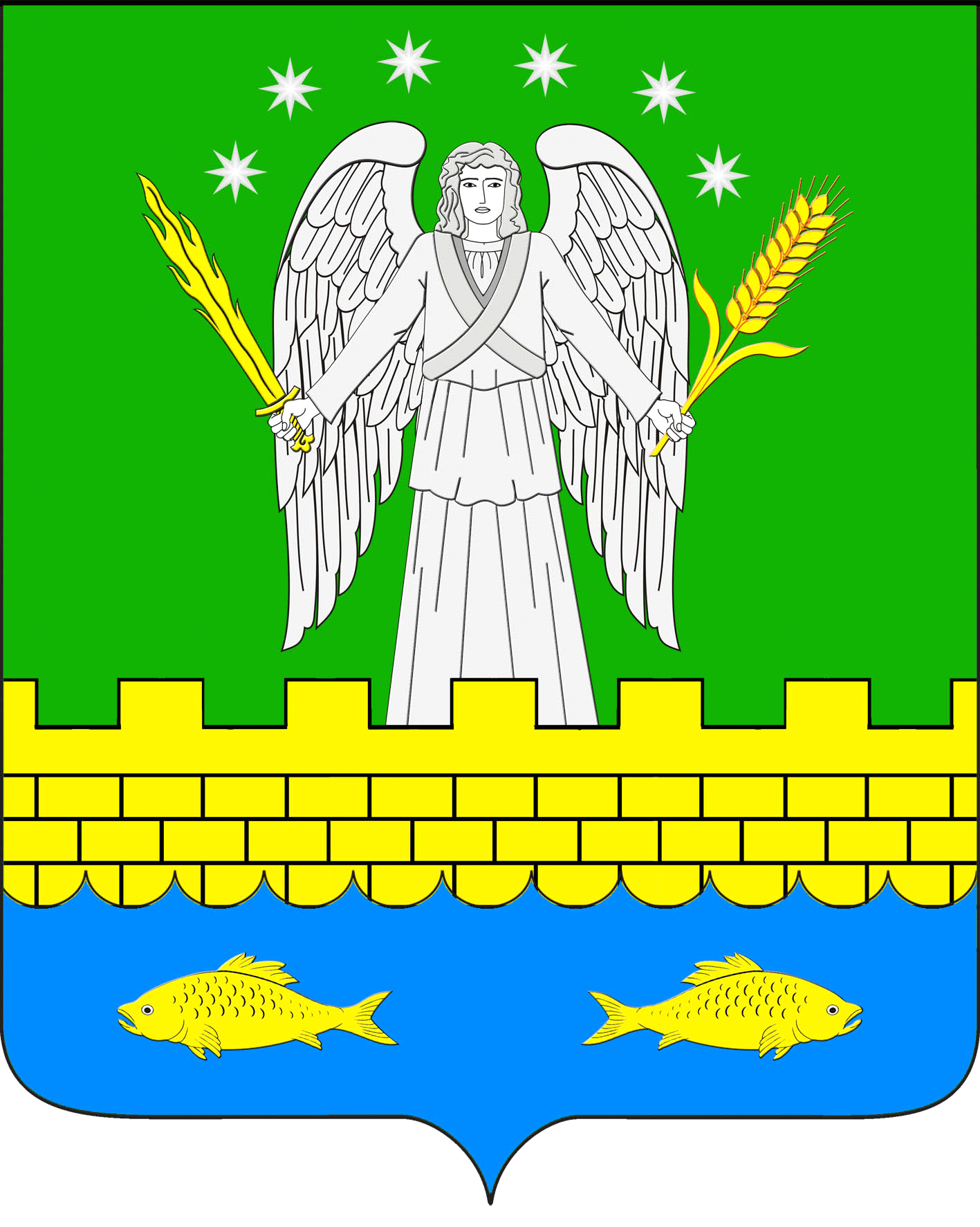 СОВЕТ МИХАЙЛОВСКОГО СЕЛЬСКОГО ПОСЕЛЕНИЯ
КУРГАНИНСКОГО РАЙОНАРЕШЕНИЕот 29 мая   2024 г.                                                                                                              №  180станица МихайловскаяОб исполнении бюджета Михайловскогосельского поселения Курганинского районаза  2023 годВ соответствии со статьей 264.2 Бюджетного кодекса Российской Федерации, пунктом 3 статьи  26 решения Совета Михайловского  сельского поселения Курганинского района от 14 июня 2022 года № 112 «Об утверждении Положения о бюджетном процессе в Михайловском сельском поселении Курганинского района», Совет Михайловского сельского поселения Курганинского района,  р е ш и л:1.  Утвердить отчет об исполнении бюджета  Михайловского сельского поселения за 2023 год по доходам  в сумме 119 921,2 тыс. рублей и расходам в сумме 120 243,4 тыс. рублей, с превышением  расходов над доходами (дефицит) в сумме 322,2 тыс. рублей.  2. Утвердить отчет об исполнении бюджета Михайловского сельского поселения Курганинского района по кодам классификации доходов бюджета за  2023 год (приложение № 1). 3. Утвердить отчет об исполнении бюджета Михайловского сельского поселения Курганинского района по кодам видов (подвидов) доходов за  2023 год» (приложение  2).4. Утвердить отчет об исполнении бюджета Михайловского сельского  поселения за 2023 год в разрезе безвозмездных поступлений из краевого бюджета (приложение 3).5. Утвердить отчет  об исполнении бюджета Михайловского сельского поселения за  2023 год в разрезе безвозмездных поступлений из районного бюджета (приложение 4).     6. Утвердить отчет об исполнении бюджета Михайловского сельского поселения за 2023 год в разрезе разделов и подразделов классификации расходов бюджета (приложение 5).       7. Утвердить отчет об исполнении бюджета Михайловского сельского поселения за 2023 год в разрезе разделов, подразделов, целевых статей (муниципальных программ и непрограммных направлений деятельности), группам видов расходов классификации расходов бюджетов  (приложение 6).8. Утвердить отчет об исполнении бюджета Михайловского сельского поселения за 2023  год в разрезе ведомственной структуры расходов (приложение 7).9. Утвердить отчет об исполнении бюджета Михайловского сельского поселения за 2023 год в разрезе источников внутреннего финансирования дефицита  бюджета, перечня статей и видов источников финансирования дефицитов бюджетов  (приложение 8).10. Утвердить отчет об исполнении субвенций из бюджета Михайловского сельского поселения  Курганинского района в бюджет муниципального образования Курганинский район, рассчитанных в соответствии с Соглашениями о передаче от Михайловского сельского поселения отдельных полномочий за  2023 год  (приложение 9).                                                             11. Утвердить отчет  об исполнении бюджета Михайловского сельского поселения за 2023 год в разрезе программ муниципальных внутренних заимствований (приложение 10).12.Утвердить отчет об исполнении бюджета Михайловского сельскогопоселения за 2023 год в разрезе программ муниципальных гарантий (приложение 11).13. Опубликовать настоящее постановление в периодическом печатном средстве массовой информации органов местного самоуправления Михайловского сельского поселения Курганинского района «Вестник органов местного самоуправления Михайловского сельского поселения Курганинского района» и разместить на официальном сайте администрации Михайловского сельского поселения Курганинского района в сети «Интернет».14. Решение вступает в силу со дня его подписания.Председатель СоветаМихайловского сельского поселенияКурганинского района                                                                         И.М. БабичеваГлава Михайловскогосельского поселенияКурганинского района                                                                         О.З. Нычик ПРИЛОЖЕНИЕ № 9УТВЕРЖДЕНрешением Совета  Михайловскогосельского поселения            Курганинского районаот  29.05.2024 г. № 180Отчет  об исполнении субвенций из бюджета Михайловского сельского поселения Курганинского района  в бюджет муниципального образования Курганинский район, рассчитанных в соответствии с Соглашениями о передаче от  Михайловского  сельского  поселения отдельных полномочий  за 2023 годНачальник  отдела бухгалтерского учета и отчетности администрации Михайловского сельского поселения                                                                                                                Л.Н. Чинокалова                        ПРИЛОЖЕНИЕ № 1                       ПРИЛОЖЕНИЕ № 1                       ПРИЛОЖЕНИЕ № 1                       ПРИЛОЖЕНИЕ № 1                                                                          УТВЕРЖДЕН                                                                          УТВЕРЖДЕН                                                                          УТВЕРЖДЕН решением Совета Михайловского                                                            сельского поселения  решением Совета Михайловского                                                            сельского поселения  решением Совета Михайловского                                                            сельского поселения  решением Совета Михайловского                                                            сельского поселения                                                                 Курганинского района                                                                Курганинского района                                                                Курганинского района                                                                Курганинского района от  29.05.2024 г. № 180 от  29.05.2024 г. № 180 от  29.05.2024 г. № 180 от  29.05.2024 г. № 180                                            Отчет об исполнении бюджета Михайловского сельского поселения Курганинского района  по  кодам классификации доходов бюджета   за 2023 год                                                                                            Отчет об исполнении бюджета Михайловского сельского поселения Курганинского района  по  кодам классификации доходов бюджета   за 2023 год                                                                                            Отчет об исполнении бюджета Михайловского сельского поселения Курганинского района  по  кодам классификации доходов бюджета   за 2023 год                                                                                            Отчет об исполнении бюджета Михайловского сельского поселения Курганинского района  по  кодам классификации доходов бюджета   за 2023 год                                                                                            Отчет об исполнении бюджета Михайловского сельского поселения Курганинского района  по  кодам классификации доходов бюджета   за 2023 год                                                (тыс. рублей)Код бюджетной классификацииНаименование показателяПлан на 2023 годИсполнение за  2023 год% исполнения12345182Федеральная налоговая  служба33 424,735 250,2105,5182 1 03 02231 01 0000 110Доходы от уплаты акцизов на дизельное топливо, подлежащие распределению между бюджетами субъектов Российской Федерации и местными бюджетами с учетом установленных дифференцированных нормативов отчислений в местные бюджеты(по нормативам, установленным Федеральным законом о федеральном бюджете в целях формирования дорожных фондов субъектов Российской Федерации)5 427,56849,0126,2182 1 03 02241 01 0000 110Доходы от уплаты акцизов на моторные масла для дизельных и (или) карбюраторных (инжекторных) двигателей, подлежащие распределению между бюджетами субъектов Российской Федерации и местными бюджетами с учетом установленных дифференцированных нормативов отчислений в местные бюджеты(по нормативам, установленным Федеральным законом о федеральном бюджете в целях формирования дорожных фондов субъектов Российской Федерации)33,835,8105,9182 1 03 02251 01 0000 110Доходы от уплаты акцизов на автомобильный бензин, подлежащие распределению между бюджетами субъектов Российской Федерации и местными бюджетами с учетом установленных дифференцированных нормативов отчислений в местные бюджеты(по нормативам, установленным Федеральным законом о федеральном бюджете в целях формирования дорожных фондов субъектов Российской Федерации)6 400,07 079,0110,6182 1 03 02261 01 0000 110Доходы от уплаты акцизов на прямогонный бензин, подлежащие распределению между бюджетами субъектов Российской Федерации и местными бюджетами с учетом установленных дифференцированных нормативов отчислений в местные бюджеты(по нормативам, установленным Федеральным законом о федеральном бюджете в целях формирования дорожных фондов субъектов Российской Федерации)0,1-745,70,0182 1 01 02010 01 0000 110Налог на доходы физических лиц с доходов, источником которых является налоговый агент, за исключением доходов, в отношении которых исчисление и уплата налога осуществляется в соответствии со статьями 227, 227.1 и 228 Налогового кодекса Российской Федерации4 777,95 087,1106,5182 1 01 02020 01 0000 110Налог на доходы физических лиц с доходов, полученных от осуществления деятельности физическими лицами, зарегистрированными в качестве индивидуальных предпринимателей, нотариусов, занимающихся частной практикой, адвокатов, учредивших адвокатские кабинеты и других лиц, занимающихся частной практикой в соответствии со статьей  227  Налогового кодекса Российской Федерации0,1--182 1 01 02030 01 0000 110Налог на доходы физических лиц с доходов, полученных физическими лицами в соответствии со статьей 228 Налогового кодекса Российской Федерации91,090,699,6182 1 01 02040 01 0000 110Налог на доходы физических лиц в виде фиксированных авансовых платежей с доходов, полученных физическими лицами, являющимися иностранными гражданами, осуществляющими трудовую деятельность по найму у физических лиц на основании патента в соответствии со статьей 227.1 Налогового кодекса Российской Федерации391,0427,3109,3182 1 01 02080 01 0000 110Налог на доходы физических лиц в части суммы налога, превышающей 650 000,00 рублей, относящейся к части налоговой базы, превыщающей 5 000 000 рублей (за исключением налога на доходы физических лиц с сумм прибыли контролируемой иностранной компании, в том числе фиксированной прибыли контролируемой иностранной компании)--1,2-182 1 01 02130 01 0000 110Налог на доходы физических лиц в отношении доходов от долевого участия в организации, полученных в виде дивидентов (в части суммы налога, превышающей 650 000,00 рублей)392,0392,1100,0182 1 05 03010 01 0000 110Единый сельскохозяйственный налог3 100,03 101,9100,1182 1 06 01030 10 0000 110Налог на имущество физических лиц, взимаемый по ставкам, применяемым к объектам налогообложения, расположенным в границах сельских поселений4 596,04 654,3101,3182 1 06 06033 10 0000 110Земельный налог с организаций, обладающих земельным участком, расположенным в границах сельских поселений914,0914,0100,0182 1 06 06043 10 0000 110Земельный налог с физических лиц, обладающих земельным участком, расположенным в границах сельских поселений6 162,06 216,4100,9992НЕНАЛОГОВЫЕ ДОХОДЫ664,3674,4101,5000 1 11 00000 00 0000 000ДОХОДЫ ОТ ИСПОЛЬЗОВАНИЯ ИМУЩЕСТВА , НАХОДЯЩЕГОСЯ В ГОСУДАРСТВЕННОЙ И МУНИЦИПАЛЬНОЙ СОБСТВЕННОСТИ 664,3674,4101,5992 1 11 05025 10 0000 120Доходы, получаемые в виде арендной платы, а также средства от продажи права на заключение договоров аренды за земли, находящиеся в собственности сельских поселений (за исключением земельных участков муниципальных бюджетных и автономных учреждений)242,0242,3100,1992 1 11 05 035 10 0000 120Доходы от сдачи в аренду имущества, находящегося в оперативном управлении органов управления сельских поселений и созданных ими учреждений (за исключением имущества муниципальных бюджетных и автономных учреждений)181,3181,7100,2992 1 11 09080 10 0000 120Плата, поступившая в рамках договора за предоставление права на размещение и эксплуатацию нестационарного торгового объекта, установку и эксплуатацию рекламных конструкций на землях или земельных участках, находящихся в собственности сельских поселений, и на землях или земельных участках, государственная собственность на которые не разграничена  241,0250,4103,9992ДОХОДЫ ОТ ПРОДАЖИ МАТЕРИАЛЬНЫХ И НЕМАТЕРИАЛЬНЫХ АКТИВОВ 475,0475,1100,0992 1 14 06025 10 0000 430Доходы от продажи земельных участков, находящихся в собственности сельских поселений (за исключением земельных участков муниципальных бюджетных и автономных учреждений)475,0475,1100,0992БЕЗВОЗМЕЗДНЫЕ ПОСТУПЛЕНИЯ 88 345,484 671,195,8992 2 02 10000 00 0000 150Дотации бюджетам бюджетной системы Российской Федерации18 050,918 050,9100,0992 2 02 15001 10 0000 150Дотации бюджетам сельских поселений на выравнивание бюджетной обеспеченности из бюджета субъекта Российской Федерации13 593,513 593,5100,0992 2 02 16001 10 0000 150Дотации бюджетам сельских поселений на выравнивание бюджетной обеспеченности из бюджетов муниципальных районов4 457,44 457,4100,0992 2 02 20000 00 0000 150Субсидии бюджетам бюджетной системы Российской Федерации (межбюджетные субсидии)68 588,164 913,694,6992 2 02 20077 10 0000 150Субсидии бюджетам сельских поселений на софинансирование капитальных вложений в объекты муниципальной собственности 5 231,05 231,0100,0992 2 02 25519 10 0000 150 Субсидии бюджетам сельских поселений на поддержку отрасли культуры 192,3192,3100,0992 2 02 29999 10 0000 150Прочие субсидии бюджетам сельских поселений63 164,859 490,394,2992 2 02 30000 00 0000 150Субвенции бюджетам бюджетной системы Российской Федерации600,7600,7100,0992 2 02 35118 10 0000 150Субвенции бюджетам сельских поселений на осуществление первичного воинского учета органами местного самоуправления поселений, муниципальных и городских округов 593,1593,1100,0992 2 02 30024 10 0000 150Субвенции бюджетам  сельских поселений на выполнение передаваемых полномочий субъектов Российской Федерации7,67,6100,0992 0 02 40000 00 0000 150 Иные межбюджетные трансферты 1 082,11 082,1100,0992 0 02 49999 10 0000 150 Прочие  межбюджетные трансферты, передаваемые бюджетам сельских поселений  1 082,11 082,1100,0992 2 07 05030 10 0000 180Прочие безвозмездные поступления 18,518,7101,1992 2 07 05030 10 0000 150Прочие безвозмездные поступления в бюджеты сельских поселений 18,518,7101,1992 2 18 00000 00 0000 000Доходы бюджетов бюджетной системы Российской Федерации от возврата остатков субсидий, субвенций и и иных межбюджетных трансфертов, имеющих целевое назначение прошлых лет 5,15,1100,0992 2 18 60010 10 0000 150Доходы бюджетов сельских поселений от возврата остатков субсидий, субвенций и иных межбюджетных трансфертов, имеющих целевое назначение, прошлых лет из бюджетов муниципальных районов5,15,1100,0ВСЕГО ДОХОДОВ121770,1119921,298,5Начальник отдела  бухгалтерского учета и отчетности администрацииНачальник отдела  бухгалтерского учета и отчетности администрацииМихайловского  сельского поселенияМихайловского  сельского поселенияЛ.Н. ЧинокаловаЛ.Н. ЧинокаловаПРИЛОЖЕНИЕ № 2ПРИЛОЖЕНИЕ № 2ПРИЛОЖЕНИЕ № 2ПРИЛОЖЕНИЕ № 2ПРИЛОЖЕНИЕ № 2                                                                                                                                  УТВЕРЖДЕН                                                                                                                                  УТВЕРЖДЕН                                                                                                                                  УТВЕРЖДЕНрешением Совета  Михайловского                                                       сельского поселения Курганинского районарешением Совета  Михайловского                                                       сельского поселения Курганинского районарешением Совета  Михайловского                                                       сельского поселения Курганинского районарешением Совета  Михайловского                                                       сельского поселения Курганинского районарешением Совета  Михайловского                                                       сельского поселения Курганинского районаот  29.05.2024 г. № 180от  29.05.2024 г. № 180от  29.05.2024 г. № 180от  29.05.2024 г. № 180от  29.05.2024 г. № 180Отчет об исполнении бюджета Михайловского сельского поселения Курганинского района  по кодам  видов (подвидов) доходов и классификации операций сектора государственного управления, относящихся к доходам бюджетов                                                                                                           за  2023 год                                               Отчет об исполнении бюджета Михайловского сельского поселения Курганинского района  по кодам  видов (подвидов) доходов и классификации операций сектора государственного управления, относящихся к доходам бюджетов                                                                                                           за  2023 год                                               Отчет об исполнении бюджета Михайловского сельского поселения Курганинского района  по кодам  видов (подвидов) доходов и классификации операций сектора государственного управления, относящихся к доходам бюджетов                                                                                                           за  2023 год                                               Отчет об исполнении бюджета Михайловского сельского поселения Курганинского района  по кодам  видов (подвидов) доходов и классификации операций сектора государственного управления, относящихся к доходам бюджетов                                                                                                           за  2023 год                                               Отчет об исполнении бюджета Михайловского сельского поселения Курганинского района  по кодам  видов (подвидов) доходов и классификации операций сектора государственного управления, относящихся к доходам бюджетов                                                                                                           за  2023 год                                               Отчет об исполнении бюджета Михайловского сельского поселения Курганинского района  по кодам  видов (подвидов) доходов и классификации операций сектора государственного управления, относящихся к доходам бюджетов                                                                                                           за  2023 год                                               (тыс.рублей)(тыс.рублей)КодНаименование групп, подгрупп, статей, подстатей, элементов, программ (подпрограмм), кодов экономической классификации доходовПлан на 2023 годИсполнение за  2023 год% исполнения% исполнения1 00 00000 00 0000 000Налоговые и неналоговые доходы33 424,735250,1105,5105,51 01 00000 00 0000 000Налоги на прибыль, доходы 5 652,05 995,9106,1106,11 01 02000 00 00 000Налог на доходы физических лиц5 652,05 995,9106,1106,11 01 02010 01 0000 110Налог на доходы физических лиц с доходов, источником которых является налоговый агент, за исключением доходов, в отношении которых исчисление и уплата налога осуществляются в соответствии со статьями 227, 227.1 и 228 Налогового кодекса Российской Федерации4 777,95 087,1106,5106,51 01 02020 01 0000 110Налог на доходы физических лиц с доходов, полученных от осуществления деятельности физическими лицами, зарегистрированными в качестве индивидуальных предпринимателей, нотариусов, занимающихся частной практикой, адвокатов, учредивших адвокатские кабинеты и других лиц, занимающихся частной практикой в соответствии со статьей 227 Налогового кодекса Российской Федерации0,1-100,0100,01 01 02030 01 0000 110Налог на доходы физических лиц с доходов, полученных физическими лицами в соответствии со статьей 228 Налогового кодекса Российской Федерации91,090,699,699,61 01 02040 01 0000 110Налог на доходы физических лиц в виде фиксированных авансовых платежей с доходов, полученных физическими лицами, являющимися иностранными гражданами, осуществляющими трудовую деятельность по найму у физических лиц на основании патента в соответствии со статьей 227.1 Налогового кодекса Российской Федерации391,0427,3109,3109,31 01 02080 01 0000 110Налог на доходы физических лиц в виде фиксированных авансовых платежей с доходов, полученных физическими лицами, являющимися иностранными гражданами, осуществляющими трудовую деятельность по найму у физических лиц на основании патента в соответствии со статьей 227.1 Налогового кодекса Российской Федерации--1,2--1 01 02130 01 0000 110Налог на доходы физических лиц в отношении доходов от долевого участия в организации,  полученных в виде дивидентов ( в части суммы налога, превышающей 650 000,00 рублей)392,0392,1100,0100,01 03 00000 00 0000 000НАЛОГИ НА ТОВАРЫ (РАБОТЫ, УСЛУГИ), РЕАЛИЗУЕМЫЕ НА ТЕРРИТОРИИ РОССИЙСКОЙ ФЕДЕРАЦИИ 11 861,4 13 218,1111,4111,41 03 02000 00 0000 000Акцизы по подакцизным товарам (продукции, производимые на территории Российской Федерации)11 861,4 13 218,1111,4111,41 03 02230 00 0000 000Доходы от уплаты акцизов на дизельное топливо, подлежащие распределению между бюджетами  субъектов Российской Федерации и местными бюджетами с учетом установленных дифференцированных нормативов отчислений в местные бюджеты 5 427,56 849,0126,2126,21 03 02240 00 0000 000Доходы от уплаты акцизов на моторные масла для дизельных и (или) карбюраторных (инжекторных) двигателей, подлежащие распределению между бюджетами  субъектов Российской Федерации и местными бюджетами с учетом установленных дифференцированных нормативов отчислений в местные бюджеты 33,835,8105,9105,91 03 02250 00 0000 000Доходы от уплаты акцизов на автомобильный бензин, подлежащие распределению между бюджетами  субъектов Российской Федерации и местными бюджетами с учетом установленных дифференцированных нормативов отчислений в местные бюджеты 6  400,07 079,0110,6110,61 03 02260 00 0000 000Доходы от уплаты акцизов на прямогонный бензин,  подлежащие распределению между бюджетами  субъектов Российской Федерации и местными бюджетами с учетом установленных дифференцированных нормативов отчислений в местные бюджеты 0,1-745,71 05 00000 00 0000 000НАЛОГИ НА СОВОКУПНЫЙ ДОХОД 3 100,03 101,9100,1100,11 05 03000 00 0000 000Единый сельскохозяйственный налог3 100,03 101,9100,1100,11 05 03000 01 0000 110Единый сельскохозяйственный налог3 100,03 101,9100,1100,11 06 00000 00 0000 000НАЛОГИ НА ИМУЩЕСТВО11 672,011 784,7101,0101,01 06 01000 00 0000 000Налог на имущество  физических лиц4 596,04 654,3101,3101,31 06 01030 10 0000 110Налог на имущество физических лиц, взимаемый по ставкам, применяемым к объектам налогообложения, расположенным в границах сельских поселений4 596,04 654,3101,3101,31 06 06000 00 0000 000Земельный налог7 076,07 130,4100,8100,81 06 06030 10 0000 110Земельный налог с организаций 914,0914,0100,0100,01 06 06033 10 0000 110Земельный налог с организаций, обладающих земельным участком, расположенным в границах сельских поселений  914,0914,0100,0100,01 06 06040 10 0000 110Земельный налог с физических лиц 6 162,06 216,4100,9100,91 06 06043 10 0000 110Земельный налог с физических лиц,  обладающих земельным участком, расположенным в границах сельских поселений  6 162,06 216,4100,9100,91 11 00000 00 0000 000ДОХОДЫ ОТ ИСПОЛЬЗОВАНИЯ ИМУЩЕСТВА, НАХОДЯЩЕГОСЯ В ГОСУДАРСТВЕННОЙ И МУНИЦИПАЛЬНОЙ СОБСТВЕННОСТИ 664,3674,4101,5101,51 11 05000 00 0000 120Доходы, получаемые в виде арендной либо иной платы за передачу в возмездное пользование государственного и муниципального имущества (за исключением имущества бюджетных и автономных учреждений, а также имущества государственных и муниципальных унитарных предприятий, в том числе казенных) 423,3424,0100,2100,21 11 05020 00 0000 120Доходы, получаемые в виде арендной платы за земли после разграничения государственной собственности  на  землю, а также средства от продажи права на заключение договоров аренды указанных земельных участков (за исключением земельных участков бюджетных и автономных учреждений) 242,0242,3100,1100,11 11 05025 10 0000 120Доходы, получаемые в виде арендной платы, а также средства от продажи права на заключение договоров аренды за земли, находящиеся в собственности сельских поселений (за исключением земельных участков муниципальных бюджетных и автономных учреждений)242,0196,5100,0100,01 11 05030 00 0000 120 Доходы от сдачи в аренду имущества, находящегося в оперативном управлении  органов государственной власти, органов местного самоуправления, органов управления государственными внебюджетными фондами и созданных ими учреждений  (за исключением имущества  бюджетных и автономных учреждений)181,3181,7100,2100,21 11 05035 10 0000 120Доходы от сдачи в аренду имущества, находящегося в оперативном управлении органов управления сельских поселений и созданных ими учреждений (за исключением имущества муниципальных бюджетных и автономных учреждений)181,3181,7100,2100,21 11 09000 00 0000 120Прочие доходы от использования имущества и прав, находящихся в государственной и муниципальной собственности   (за исключением имущества бюджетных и автономных учреждений, а также имущества государственных и муниципальных унитарных предприятий, в том числе казенных) 241,0250,4103,9103,91 11 09080 00 0000 120Плата, поступившая в рамках договора за предоставление права на размещение и эксплуатацию нестационарного торгового объекта, установку и эксплуатацию рекламных конструкций на землях или земельных участках, находящихся в государственной или муниципальной собственности, и на землях или земельных участках, государственная собственность на которые не разграничена   241,0250,4103,9103,91 11 09080 10 0000 120Плата, поступившая в рамках договора за предоставление права на размещение и эксплуатацию нестационарного торгового объекта, установку и эксплуатацию рекламных конструкций на землях или земельных участках, находящихся в собственности сельских поселений, и на землях или земельных участках, государственная собственность на которые не разграничена     241,0250,4103,9103,91 14 00000 00 0000 000Доходы от продажи материальных и нематериальных активов 475,0475,1100,0100,01 14 06000 00 0000 430Доходы от продажи земельных участков, находящихся в государственной и муниципальной собственности 475,0475,1100,0100,01 14 06020 00 0000 430Доходы от продажи земельных участков, государственная собственность  на которые разграничена (за исключением земельных участков бюджетных и автономных учреждений) 475,0475,1100,0100,01 14 06025 10 0000 430Доходы от продажи земельных участков, находящихся в собственности сельских поселений  (за исключением земельных участков бюджетных и автономных учреждений)  475,0475,1100,0100,02 00 00000 00 0000 000БЕЗВОЗМЕЗДНЫЕ ПОСТУПЛЕНИЯ88 345,484 671,195,895,82 02 00000 00 0000 000Безвозмездные поступления от других бюджетов бюджетной системы Российской Федерации88 321,884 647,395,895,82 02 10000 00 0000 150Дотации от других бюджетов бюджетной системы Российской Федерации18 050,918 050,9100,0100,02 02 15001 00 0000 150Дотации  на выравнивание бюджетной обеспеченности 13 593,513 593,5100,0100,02 02 15001 10 0000 150Дотации бюджетам сельских поселений на выравнивание бюджетной обеспеченности из бюджета субъекта Российской Федерации13 593,513 593,5100,0100,02 02 16001 00 0000 150Дотации на выравнивание бюджетной обеспеченности из бюджетов муниципальных районов, городских округов с внутригородским делением 4 457,44 457,4100,0100,02 02 16001 10 0000 150Дотации бюджетам сельских поселений на выравнивание бюджетной обеспеченности из бюджетов муниципальных районов4 457,44 457,4100,0100,02 02 20000 00 0000 150Субсидии бюджетам бюджетной системы Российской Федерации (межбюджетные субсидии)68 588,164 913,694,694,62 02 20077 10 0000 150Субсидии бюджетам на софинансирование капитальных вложений в объекты муниципальной собственности 5 231,05 231,0100,0100,02 02 20077 00 0000 150Субсидии бюджетам сельских поселений  на софинансирование капитальных вложений в объекты муниципальной собственности 5 231,05 231,0100,0100,02 02 25519 00 0000 150Субсидии бюджетам на поддержку отрасли культуры192,3192,3100,0100,02 02 25519 10 0000 150Субсидии бюджетам сельских поселений на поддержку отрасли культуры192,3192,3100,0100,02 02 29999 00 0000 000Прочие субсидии 63 164,859 490,394,294,22 02 29999 10 0000 000Прочие субсидии бюджетам сельских поселений 63 164,859 490,394,294,22 02 030000 00 0000 150Субвенции бюджетам бюджетной системы Российской Федерации600,7600,7100,0100,02 02 30024 00 0000 150Субвенции местным бюджетам  на выполнения передаваемых полномочий субъектов Российской Федерации7,67,6100,0100,02 02 30024 10 0000 150Субвенции бюджетам сельских поселений на выполнение передаваемых полномочий субъектов Российской Федерации7,67,6100,0100,0 2 02 35118 00 0000 150Субвенции  бюджетам на осуществление первичного воинского учета на территориях, где отсутствуют военные комиссариаты 593,1593,1100,0100,02 02 35118 10 0000 150Субвенции бюджетам  сельских поселений на осуществление первичного воинского учета на территориях, где отсутствуют военные комиссариаты593,1593,1100,0100,0992 0 02 40000 00 0000 150 Иные межбюджетные трансферты 1 082,11 082,1100,0100,0992 0 02 49999 00 0000 150 Прочие  межбюджетные трансферты, передаваемые бюджетам сельских поселений  1 082,11 082,1100,0100,0992 0 02 49999 10 0000 150 Прочие  межбюджетные трансферты, передаваемые бюджетам сельских поселений  1 082,11 082,1100,0100,02 07 00000 00 0000 000ПРОЧИЕ БЕЗВОЗМЕЗДНЫЕ ПОСТУПЛЕНИЯ 18,518,7101,1101,12 07 05000 10 0000 150Прочие безвозмездные поступления в бюджеты сельских поселений 18,518,7101,1101,12 07 05030 10 0000 150 Прочие безвозмездные поступления в бюджеты сельских поселений 18,518,7101,1101,12 18 60000 00 0000 150Доходы бюджетов бюджетной системы Российской Федерации от возврата остатков субсидий, субвенций и иных транстфертов, имеющих целевое назначение прошлых лет 5,15,1100,0100,02 18 00000 00 0000 150 Доходы бюджетов бюджетной системы Российской Федерации от возврата бюджетами бюджетной системы Российской Федерации остатков субсидий, субвенций и иных межбюджетных трансфертов, имеющих целевое назначение,  прошлых лет, а также от возврата организациями остатков субсидий прошлых лет 5,15,1100,0100,02 18 00000 10 0000 150 Доходы бюджетов сельских поселений  от возврата бюджетами бюджетной системы Российской Федерации остатков субсидий, субвенций и иных межбюджетных трансфертов, имеющих целевое назначение, прошлых лет, а также от возврата организациями остатков субсидий прошлых лет5,15,1100,0100,02 18 60010 10 0000 150Доходы бюджетов сельских поселений от возврата остатков субсидий, субвенций и иных межбюджетных трансфертов, имеющих целевое назначение, прошлых лет из бюджетов муниципальных районов5,15,1100,0100,0ВСЕГО ДОХОДОВ121 770,1119 921,298,598,5Начальник отдела бухгалтерского учета и отчетности администрацииНачальник отдела бухгалтерского учета и отчетности администрацииМихайловского  сельского поселенияМихайловского  сельского поселенияЛ.Н. Чинокалова Л.Н. Чинокалова Л.Н. Чинокалова ПРИЛОЖЕНИЕ № 3ПРИЛОЖЕНИЕ № 3ПРИЛОЖЕНИЕ № 3ПРИЛОЖЕНИЕ № 3ПРИЛОЖЕНИЕ № 3ПРИЛОЖЕНИЕ № 3                                                                                                                            УТВЕРЖДЕН                                                                                                                            УТВЕРЖДЕН                                                                                                                            УТВЕРЖДЕН                                                                                                                            УТВЕРЖДЕН                                                                                                                            УТВЕРЖДЕН                                             решением Совета  Михайловского                                                     сельского поселения Курганинского района                                             решением Совета  Михайловского                                                     сельского поселения Курганинского района                                             решением Совета  Михайловского                                                     сельского поселения Курганинского района                                             решением Совета  Михайловского                                                     сельского поселения Курганинского района                                             решением Совета  Михайловского                                                     сельского поселения Курганинского района                                             решением Совета  Михайловского                                                     сельского поселения Курганинского районаот   29.05.2024 г.  № 180от   29.05.2024 г.  № 180от   29.05.2024 г.  № 180от   29.05.2024 г.  № 180от   29.05.2024 г.  № 180от   29.05.2024 г.  № 180                              Отчет об исполнении бюджета Михайловского сельского поселения Курганинского района    за  2023 год в разрезе безвозмездных поступлений из краевого бюджета                              Отчет об исполнении бюджета Михайловского сельского поселения Курганинского района    за  2023 год в разрезе безвозмездных поступлений из краевого бюджета                              Отчет об исполнении бюджета Михайловского сельского поселения Курганинского района    за  2023 год в разрезе безвозмездных поступлений из краевого бюджета                              Отчет об исполнении бюджета Михайловского сельского поселения Курганинского района    за  2023 год в разрезе безвозмездных поступлений из краевого бюджета                              Отчет об исполнении бюджета Михайловского сельского поселения Курганинского района    за  2023 год в разрезе безвозмездных поступлений из краевого бюджетатыс. рублейНаименование доходаПлан на 2023 годИсполнение за  2023 год% исполнения2 00 00000 00 0000 000БЕЗВОЗМЕЗДНЫЕ ПОСТУПЛЕНИЯ82 782,379 107,895,62 02 00000 00 0000 000Безвозмездные поступления от других бюджетов бюджетной системы Российской Федерации82 782,379 107,895,62 02 10000 00 0000 150Дотации от других бюджетов бюджетной системы Российской Федерации         13 593,5     13 593,5100,02 02 15001 10 0000 150Дотации бюджетам сельских поселений на выравнивание бюджетной обеспеченности из бюджета субъекта Российской Федерации         13 593,5     13 593,5100,02 02 20000 00 0000 150Субсидии бюджетам бюджетной системы Российской Федерации (межбюджетные субсидии)68 588,164 913,6     94,62 02 20077 10 0000 150Субсидии бюджетам сельских поселений на софинансирование капитальных вложений в объекты муниципальной собственности 5 231,05 231,0100,02 02 25519 10 0000 150Субсидии бюджетам сельских поселений на поддержку отрасли культуры192,3192,3100,02 02 29999 10 0000 150Прочие субсидии бюджетам сельских поселений 63 164,859 490,394,22 02 030000 00 0000 150Субвенции бюджетам бюджетной системы Российской Федерации600,7600,7100,02 02 35118 10 0000 150Субвенции бюджетам  сельских поселений на осуществление первичного воинского учета на территориях, где отсутствуют военные комиссариаты593,1593,1100,02 02 30024 10 0000 150Субвенции бюджетам сельских поселений на выполнение передаваемых полномочий субъектов Российской Федерации7,67,6100,0Начальник отдела бухгалтерского учета и отчетности  администрации                                                         Михайловского  сельского поселенияНачальник отдела бухгалтерского учета и отчетности  администрации                                                         Михайловского  сельского поселенияНачальник отдела бухгалтерского учета и отчетности  администрации                                                         Михайловского  сельского поселенияНачальник отдела бухгалтерского учета и отчетности  администрации                                                         Михайловского  сельского поселенияЛ.Н. Чинокалова Л.Н. Чинокалова Л.Н. Чинокалова ПРИЛОЖЕНИЕ № 4ПРИЛОЖЕНИЕ № 4                                                                                                                             УТВЕРЖДЕН                                             решением Совета  Михайловского                                                      сельского поселения Курганинского района                                             решением Совета  Михайловского                                                      сельского поселения Курганинского районаот   29.05.2024 г.  № 180от   29.05.2024 г.  № 180                                                    Отчет об исполнении бюджета Михайловского сельского поселения Курганинского района за 2023 год     в разрезе безвозмездных поступлений из районного бюджета                                                    Отчет об исполнении бюджета Михайловского сельского поселения Курганинского района за 2023 год     в разрезе безвозмездных поступлений из районного бюджета                                                    Отчет об исполнении бюджета Михайловского сельского поселения Курганинского района за 2023 год     в разрезе безвозмездных поступлений из районного бюджета                                                    Отчет об исполнении бюджета Михайловского сельского поселения Курганинского района за 2023 год     в разрезе безвозмездных поступлений из районного бюджета                                                    Отчет об исполнении бюджета Михайловского сельского поселения Курганинского района за 2023 год     в разрезе безвозмездных поступлений из районного бюджета(тыс. рублей)КодНаименование доходаПлан на 2023 годИсполнение за 2023 год% исполнения2 00 00000 00 0000 000Безвозмездные поступления5 544,65 544,6100,02 02 00000 00 0000 000Безвозмездные поступления от других бюджетов бюджетной системы Российской Федерации5 539,55 539,5100,02 02 10000 00 0000 150Дотации бюджетам  бюджетной системы Российской Федерации4 457,44 457,4100,02 02 16001 10 0000 150Дотации бюджетам сельских поселений на выравнивание  бюджетной обеспеченности из бюджетов муниципальных районов4 457,44 457,4100,02 02 49999 00 0000 150Иные межбюджетные трансферты1 082,11 082,1100,02 02 49999 10 0000 150Прочие межбюджетные трансферты, передаваемые бюджетам 1 082,11 082,1100,02 02 40000 00 0000 150Прочие межбюджетные трансферты, передаваемые бюджетам сельских  поселений1 082,11 082,1100,02 18 60000 00 0000 150Доходы бюджетов бюджетной системы Российской Федерации от возврата остатков субсидий, субвенций и иных транстфертов, имеющих целевое назначение прошлых лет 5,15,1100,02 18 60010 10 0000 150Доходы бюджетов сельских поселений от возврата остатков субсидий, субвенций и иных межбюджетных трансфертов, имеющих целевое назначение, прошлых лет из бюджетов муниципальных районов5,15,1100,0Начальник  отдела бухгалтерского учета и отчетности администрацииНачальник  отдела бухгалтерского учета и отчетности администрацииМихайловского сельского поселенияМихайловского сельского поселенияЛ.Н. Чинокалова Л.Н. Чинокалова ПРИЛОЖЕНИЕ № 5ПРИЛОЖЕНИЕ № 5                                                                                                                              УТВЕРЖДЕН                                             решением Совета  Михайловского                                                       сельского поселения Курганинского района                                             решением Совета  Михайловского                                                       сельского поселения Курганинского районаот  29.05.2024 г.  № 180от  29.05.2024 г.  № 180Отчет об исполнении бюджета Михайловского  сельского поселения Курганинского района        за 2023 год в разрезе разделов и подразделов  классификации расходов бюджетов  Российской Федерации Отчет об исполнении бюджета Михайловского  сельского поселения Курганинского района        за 2023 год в разрезе разделов и подразделов  классификации расходов бюджетов  Российской Федерации Отчет об исполнении бюджета Михайловского  сельского поселения Курганинского района        за 2023 год в разрезе разделов и подразделов  классификации расходов бюджетов  Российской Федерации Отчет об исполнении бюджета Михайловского  сельского поселения Курганинского района        за 2023 год в разрезе разделов и подразделов  классификации расходов бюджетов  Российской Федерации Отчет об исполнении бюджета Михайловского  сельского поселения Курганинского района        за 2023 год в разрезе разделов и подразделов  классификации расходов бюджетов  Российской Федерации Отчет об исполнении бюджета Михайловского  сельского поселения Курганинского района        за 2023 год в разрезе разделов и подразделов  классификации расходов бюджетов  Российской Федерации Отчет об исполнении бюджета Михайловского  сельского поселения Курганинского района        за 2023 год в разрезе разделов и подразделов  классификации расходов бюджетов  Российской Федерации (тыс. рублей)№ п/пНаименованиеРЗПРПлан на 2023 годИсполнение за  2023 год% исполнения1234567Всего расходов124 411,0120 243,496,65в том числе:1.Общегосударственные вопросы01009 865,79 833,999,68Функционирование высшего должностного лица субъекта Российской Федерации и муниципального образования01021 282,11 282,1100,0Функционирование Правительства Российской Федерации, высших  исполнительных органов государственной власти субъектов Российской Федерации, местных администраций01047 693,77 680,299,82Обеспечение деятельности финансовых, налоговых и таможенных органов и органов финансового (финансово-бюджетного) надзора0106251,8251,8100,0Резервные фонды01115,00,00,0Другие общегосударственные вопросы0113633,2619,897,882.Национальная оборона0200593,1593,1100,0Мобилизационная и вневойсковая подготовка0203593,1593,1100,03.Национальная безопасность и правоохранительная деятельность0300690,6678,098,18Защита населения и территории от чрезвычайных ситуаций природного и техногенного характера, пожарная безопасность0310479,1479,1100,0Другие вопросы в области национальной экономики и правоохранительной деятельности0314211,5198,994,044.Национальная экономика040075 096,971 298,194,94Дорожное хозяйство (дорожные фонды)040975 086,971 288,194,94Другие вопросы в области национальной экономики041210,010,0100,05.Жилищно-коммунальное хозяйство05003 680,53 602,097,87Коммунальное хозяйство05021 723,11 708,399,14Благоустройство05031 957,31 893,796,756.Образование07000,00,0Молодежная политика 07070,00,07.Культура и кинематография080026 949,626 904,399,83Культура080126 949,626 904,399,838.Социальная политика1000589,8589,8100,0Пенсионное обеспечение 1001545,8545,8100,0Социальное обеспечение населения100344,044,0100,09.Физическая культура и спорт11006 844,76 665,897,39Физическая культура и спорт11016 844,76 665,897,3910.Средства массовой информации1200100,078,378,30Другие вопросы в области средств массовой информации1204100,078,378,30Начальник отдела бухгалтерского учета и отчетности администрации    Михайловского сельского поселения                                                              Л.Н. Чинокалова Начальник отдела бухгалтерского учета и отчетности администрации    Михайловского сельского поселения                                                              Л.Н. Чинокалова Начальник отдела бухгалтерского учета и отчетности администрации    Михайловского сельского поселения                                                              Л.Н. Чинокалова Начальник отдела бухгалтерского учета и отчетности администрации    Михайловского сельского поселения                                                              Л.Н. Чинокалова Начальник отдела бухгалтерского учета и отчетности администрации    Михайловского сельского поселения                                                              Л.Н. Чинокалова Начальник отдела бухгалтерского учета и отчетности администрации    Михайловского сельского поселения                                                              Л.Н. Чинокалова Начальник отдела бухгалтерского учета и отчетности администрации    Михайловского сельского поселения                                                              Л.Н. Чинокалова ПРИЛОЖЕНИЕ № 6ПРИЛОЖЕНИЕ № 6                                                                                                                            УТВЕРЖДЕН                                             решением Совета  Михайловского                                                      сельского поселения Курганинского района                                             решением Совета  Михайловского                                                      сельского поселения Курганинского районаот 29.05.2024 г. № 180от 29.05.2024 г. № 180Отчет об исполнении бюджета Михайловского сельского поселения Курганинского района  по  разделам и подразделам, целевым статьям (муниципальным программам и непрограммным направлениям деятельности), группам видов расходов классификации расходов бюджетов  за  2023 годОтчет об исполнении бюджета Михайловского сельского поселения Курганинского района  по  разделам и подразделам, целевым статьям (муниципальным программам и непрограммным направлениям деятельности), группам видов расходов классификации расходов бюджетов  за  2023 годОтчет об исполнении бюджета Михайловского сельского поселения Курганинского района  по  разделам и подразделам, целевым статьям (муниципальным программам и непрограммным направлениям деятельности), группам видов расходов классификации расходов бюджетов  за  2023 годОтчет об исполнении бюджета Михайловского сельского поселения Курганинского района  по  разделам и подразделам, целевым статьям (муниципальным программам и непрограммным направлениям деятельности), группам видов расходов классификации расходов бюджетов  за  2023 годОтчет об исполнении бюджета Михайловского сельского поселения Курганинского района  по  разделам и подразделам, целевым статьям (муниципальным программам и непрограммным направлениям деятельности), группам видов расходов классификации расходов бюджетов  за  2023 годОтчет об исполнении бюджета Михайловского сельского поселения Курганинского района  по  разделам и подразделам, целевым статьям (муниципальным программам и непрограммным направлениям деятельности), группам видов расходов классификации расходов бюджетов  за  2023 годОтчет об исполнении бюджета Михайловского сельского поселения Курганинского района  по  разделам и подразделам, целевым статьям (муниципальным программам и непрограммным направлениям деятельности), группам видов расходов классификации расходов бюджетов  за  2023 годОтчет об исполнении бюджета Михайловского сельского поселения Курганинского района  по  разделам и подразделам, целевым статьям (муниципальным программам и непрограммным направлениям деятельности), группам видов расходов классификации расходов бюджетов  за  2023 годОтчет об исполнении бюджета Михайловского сельского поселения Курганинского района  по  разделам и подразделам, целевым статьям (муниципальным программам и непрограммным направлениям деятельности), группам видов расходов классификации расходов бюджетов  за  2023 год(тыс. рублей)(тыс. рублей)№ п/пНаименованиеРЗПРЦСРВРПлан на 2023 годИсполнение за 2023 год% исполнения123456789Итого124411,0120243,496,65Администрация Михайловского сельского поселения Курганинского района 124411,0120243,496,651.Общегосударственные вопросы01009865,89833,999,68Функционирование высшего должностного лица субъекта Российской Федерации и муниципального образования01021282,11282,1100,0Обеспечение деятельности высшего должностного лица Михайловского сельского поселения Курганинского района010290000000001282,11282,1100,0Глава Михайловского сельского поселения010290100000001282,11282,1100,0Расходы на обеспечение функций органов местного самоуправления010290100001901282,11282,1100,0Расходы на выплаты персоналу в целях обеспечения выполнения функций государственными (муниципальными) органами, казенными учреждениями, органами управления государственными внебюджетными фондами010290100001901001282,11282,1100,0Функционирование Правительства Российской Федерации, высших органов исполнительной власти  субъектов Российской Федерации, местных администраций01047693,77680,299,82Обеспечение деятельности администрации Михайловского сельского поселения Курганинского района010491000000007693,77680,299,82Обеспечение функционирования администрации Михайловского сельского поселения Курганинского района010491100000007686,17672,699,82Расходы на обеспечение функций органов местного самоуправления010491100001907686,17672,699,82Расходы на выплаты персоналу в целях обеспечения выполнения функций государственными (муниципальными) органами, казенными учреждениями, органами управления государственными внебюджетными фондами010491100001901006 956,76956,7100,0Закупка товаров, работ и услуг для государственных (муниципальных) нужд01049110000190200698,6685,198,07Иные бюджетные ассигнования0104911000019080030,830,8100,0Осуществление отдельных государственных полномочий010491300000007,67,6100,0Осуществление отдельных полномочий Краснодарского края на образование и организацию деятельности административных комиссий010491300601907,67,6100,0Закупка товаров, работ и услуг для государственных (муниципальных) нужд010491300601902007,67,6100,0Обеспечение деятельности финансовых, налоговых и таможенных органов и органов финансового (финансово-бюджетного) надзора0106251,8251,8100,0Обеспечение деятельности контрольно-счетной палаты и финансового управления01069300000000251,8251,8100,0Контрольно-счетная палата муниципального образования Курганинский район и финансовое управление администрации муниципального образования Курганинский район01069310000000251,8251,8100,0Иные межбюджетные трансферты бюджету муниципального района на осуществление отдельных полномочий поселений по формированию, утверждению, исполнению бюджета поселения и контролю за исполнением данного бюджета01069310021020251,8251,8100,0Межбюджетные трансферты01069310021020500251,8251,8100,0Резервные фонды01115,00,00,0Обеспечение деятельности администрации Михайловского сельского поселения Курганинского района011191000000005,00,00,0Финансовое обеспечение непредвиденных расходов011191400000005,00,00,0Резервный фонд администрации Михайловского сельского поселения Курганинского района011191400205905,00,00,0Иные бюджетные ассигнования011191400205908005,00,00,0Другие общегосударственные вопросы0113633,2619,897,88Муниципальная программа Михайловского сельского поселения Курганинского района "Социальная поддержка граждан в Михайловском сельском поселении Курганинского района" 01138300000000270,0257,095,18Развитие мер социальной поддержки отдельных категорий граждан01138310000000168,0155,092,26Предоставление ежегодных и ежемесячных денежных выплат отдельным категориям граждан01138310200000168,0155,092,26Получение руководителями ТОС поселения компенсационных выплат на частичное возмещение затрат01138310210060168,0155,092,26Социальное обеспечение и иные выплаты населению01138310210060300168,0155,092,26Муниципальная поддержка социально-ориентированных некоммерческих организаций в Михайловском  сельском поселении Курганинского района01138320000000102,0102,0100,0Оказание финансовой поддержки социально-ориентированным некоммерческим организациям при реализации ими собственных общественно полезных программ, направленных на решение социальных проблем01138320100000102,0102,0100,0Мероприятия по поддержке социально-ориентированных некоммерческих организаций01138320111540102,0102,0100,0Предоставление субсидий бюджетным, автономным учреждениям и иным некоммерческим организациям01138320111540600102,0102,0100,0Управление  имуществом Михайловского сельского поселения Курганинского района01139200000000363,2362,899,89Мероприятия в рамках управления муниципальным имуществом   Михайловского сельского поселения Курганинского района01139210000000363,2362,899,89Управление государственным и муниципальным имуществом, связанное с оценкой недвижимости, признанием прав и регулированием отношений01139210010020363,2362,899,89Закупка товаров, работ и услуг для государственных (муниципальных) нужд01139210010020200363,2362,899,892.Национальная оборона0200593,1593,1100,0Мобилизационная и вневойсковая подготовка 0203593,1593,1100,0Обеспечение деятельности администрации Михайловского сельского поселения Курганинского района02039100000000593,1593,1100,0Осуществление отдельных государственных полномочий02039130000000593,1593,1100,0Субвенции на осуществление первичного воинского учета на территориях, где отсутствуют военные комиссариаты02039130051180593,1593,1100,0Расходы на выплаты персоналу в целях обеспечения выполнения функций государственными (муниципальными) органами, казенными учреждениями, органами управления государственными внебюджетными фондами02039130051180100588,4588,4100,0Закупка товаров, работ и услуг для государственных (муниципальных) нужд020391300511801004,74,7100,03.Национальная безопасность и правоохранительная деятельность0300690,6678,098,17Защита населения и территории от чрезвычайных ситуаций природного и техногенного характера, пожарная безопасность0310479,1479,1100,0Муниципальная программа Михайловского сельского поселения Курганинского района "Обеспечение безопасности населения в Михайловском сельском поселении Курганинского района" 03108400000000479,1479,1100,0Мероприятия по предупреждению и ликвидации  чрезвычайных ситуаций, стихийных бедствий и их последствий в Михайловском сельском поселении Курганинского района03108410000000479,1479,1100,0Организация и проведение аварийно-спасательных и других неотложных работ при чрезвычайных ситуациях03108410100000479,1479,1100,0Мероприятия по предупреждению и ликвидации последствий чрезвычайных ситуаций и стихийных бедствий природного и техногенного характера03108410110100479,1479,1100,0Закупка товаров, работ и услуг для государственных (муниципальных) нужд03108410110100200479,1479,1100,0Другие вопросы в области национальной безопасности и правоохранительной деятельности0314211,5198,994,04Муниципальная программа Михайловского сельского поселения Курганинского района "Обеспечение безопасности населения в Михайловском  сельском поселении Курганинского района" 03148400000000211,5198,994,04Укрепление правопорядка, профилактика правонарушений, усиление борьбы с преступностью03148430000000162,0149,492,22Повышение эффективности мер, направленных на обеспечение общественной безопасности, укреплению правопорядка и профилактики правонарушений03148430100000162,0149,492,22Охрана общественного порядка населения03148430110050162,0149,492,22Закупка товаров, работ и услуг для государственных (муниципальных) нужд0314843011005020064,864,8100,0Социальное обеспечение и иные выплаты населению0314843011005030097,284,687,04Пожарная безопасность 0314845000000049,549,5100,0Обеспечение мероприятий по совершенствованию противопожарной защиты0314845010000049,549,5100,0Мероприятия по пожарной безопасности0314845011028049,549,5100,0Закупка товаров, работ и услуг для государственных (муниципальных) нужд0314845011028020049,549,5100,04.Национальная экономика040075096,971298,194,94Дорожное хозяйство(дорожные фонды)040975086,971288,194,94Муниципальная программа Михайловского сельского поселения Курганинского района "Комплексное и устойчивое развитие Михайловского сельского поселения Курганинского района в сфере строительства, архитектуры и дорожного хозяйства" 0409870000000075086,971288,194,94Развитие сети автомобильных дорог0409873000000075086,971288,194,94Строительство, реконструкция, капитальный ремонт, ремонт автомобильных дорог0409873010000069958,666170,494,58Мероприятия в рамках дорожной деятельности040987301102206654,66654,6100,0Закупка товаров, работ и услуг для государственных (муниципальных) нужд040987301102202006654,66654,6100,0Капитальный ремонт и ремонт автомобильных дорог общего пользования местного значения040987301S244063304,059515,894,02Закупка товаров, работ и услуг для государственных (муниципальных) нужд040987301S244020063304,059515,894,02Обеспечение безопасности дорожного движения040987302000005128,35117,699,79Мероприятия в рамках дорожной деятельности040987302102205128,35117,699,79Закупка товаров, работ и услуг для государственных (муниципальных) нужд040987302102202005128,35117,699,79Другие вопросы в области национальной экономики041210,010,0100,0Муниципальная программа Михайловского сельского поселения Курганинского района "Экономическое развитие и инновационная экономика Михайловского сельского поселения Курганинского района"0412850000000010,010,0100,0Муниципальная поддержка малого и среднего предпринимательства0412851000000010,010,0100,0Создание благоприятных условий для развития малого и среднего предпринимательства на основе повышения качества и эффективности и мер поддержки на муниципальном уровне0412851010000010,010,0100,0Мероприятия по содействию в развитии сельскохозяйственного производства, создание условий для развития малого и среднего предпринимательства0412851011038010,010,0100,0Закупка товаров, работ и услуг для государственных (муниципальных) нужд0412851011038020010,010,0100,05.Жилищно-коммунальное хозяйство05003680,53602,099,22Коммунальное хозяйство05021723,11708,399,14Муниципальная программа Михайловского сельского поселения Курганинского района "Развитие коммунального хозяйства Михайловского сельского поселения Курганинского района" 050286000000001723,11708,399,14Развитие водопроводно-канализационного комплекса05028610000000523,1508,397,17Развитие комплекса мероприятий по модернизации, строительству, реконструкции и ремонту объектов водоснабжения05028610100000369,1364,598,75Мероприятия по развитию водопроводно-канализационного комплекса0502861011770369,1364,598,75Закупка товаров, работ и услуг для государственных (муниципальных) нужд05028610110770200369,1364,598,75Безаварийное прохождение осенне-зимнего периода, а также ликвидация последствий чрезвычайных ситуаций на объектах водопроводно-канализационного комплекса 05028610200000154,0143,893,38Мероприятия по подготовке к осенне-зимнему периоду05028610210090154,0143,893,38Закупка товаров, работ и услуг для государственных (муниципальных) нужд05028610210090200154,0143,893,38Поддержка муниципальных казенных  предприятий 050286400000001 200,01 200,0100,0Обеспечение выполнения функций в сфере жилищно-коммунального хозяйства 050286401108301 200,01 200,0100,0Субсидии на покрытие убытков организациям жилищно-коммунального хозяйства в связи с реализацией населению коммунальных услуг в результате недополученных доходов 050286401108301 200,01 200,0100,0Иные бюджетные ассигнования 050286401108308001 200,01 200,0100,0Благоустройство05031957,31893,796,75Муниципальная программа Михайловского сельского поселения Курганинского района "Социально-экономическое и территориальное развитие Михайловского сельского поселения Курганинского района" 050388000000001957,31893,796,75Привлекательный облик поселению050388100000001957,31893,796,75Обеспечение комфортности проживания граждан в поселении050388101000001510,21446,695,79Мероприятия по уличному освещению 05038810110300516,8516,8100,0Закупка товаров, работ и услуг для государственных (муниципальных) нужд05038810110300200351,9351,9100,0Иные межбюджетные ассигнования 05038810110300800164,8164,8100,0Мероприятия  по благоустройству территории 05038810110330993,4929,893,60Закупка товаров, работ и услуг для государственных (муниципальных) нужд05038810110330200993,4929,893,60Улучшение экологической обстановки на территории 0503881020000099,199,1100,0Мероприятия по озеленению 0503881021031099,199,1100,0Закупка товаров, работ и услуг для государственных (муниципальных) нужд0503881021031020099,199,1100,0Содержание и улучшение санитарного и эстетического состояния территории поселений 0503881030000046,146,1100,0Мероприятия по вывозу мусора 0503881031032046,146,1100,0Закупка товаров, работ и услуг для государственных (муниципальных) нужд0503881031032020046,146,1100,0Повышение уровня экологической безопасности и улучшение состояния окружающей среды05038810400000302,0301,999,97Содержание мест захоронения05038810410340200,0199,999,95Закупка товаров, работ и услуг для государственных (муниципальных) нужд05038810410340200200,0199,999,95Дезинсекция территории поселений Курганинского района 05038810410360102,0102,0100,0Закупка товаров, работ и услуг для государственных (муниципальных) нужд05038810410340200102,0102,0100,06.Образование 07000,00,0Молодежная политика07070,00,0Муниципальная программа Михайловского сельского поселения Курганинского района "Молодежь Михайловского сельского поселения Курганинского района" 070782000000000,00,0Отдельные мероприятия муниципальной программы "Молодежь Михайловского сельского поселения Курганинского района"070782100000000,00,0Гражданско-патриотическое воспитание молодежи070782102000000,00,0Мероприятия в области молодежной политики070782102101400,00,0Закупка товаров, работ и услуг для государственных (муниципальных) нужд070782102101402000,00,07.Культура, кинематография080026 949,626904,399,83Культура 080126 949,626904,399,83Муниципальная программа Михайловского сельского поселения Курганинского района "Развитие культуры в Михайловском сельском поселении Курганинского района" 0801800000000026 903,426858,199,83Отдельные мероприятия муниципальной программы "Развитие культуры"0801801000000026 903,426858,199,83Совершенствование деятельности муниципальных учреждений отрасли "Культура, кинематография" по предоставлению муниципальных услуг0801801010000023090,923045,699,80Расходы на обеспечение деятельности (оказание услуг) муниципальных учреждений0801801010059020640,020 594,799,78Расходы на выплаты персоналу в целях обеспечения выполнения функций государственными (муниципальными) органами, казенными учреждениями, органами управления государственными внебюджетными фондами0801801010059010017336,017333,999,99Закупка товаров, работ и услуг для государственных (муниципальных) нужд080180101005902003082,33039,198,60Иные бюджетные ассигнования08018010100590800221,7221,7100,0Ремонт и укрепление материально-технической базы, технического оснащения муниципальных учреждений культуры08018010110640578,6578,6100,0Закупка товаров, работ и услуг для государственных (муниципальных) нужд08018010110640200578,6578,6100,0Ремонт и укрепление материально-технической базы, технического оснащения муниципальных учреждений культуры и (или) детских музыкальных школ, художественных школ, школ искусств, домов детского творчества 080180101S06401872,31872,3100,0Закупка товаров, работ и услуг для государственных (муниципальных) нужд080180101S06401872,31872,3100,0Сохранение, использование и популяризация объектов культурного наследия080180103000000,00,00,0Мероприятия в сфере культуры, кинематографии и средств массовой информации 080180103103500,00,00,0Закупка товаров, работ и услуг для государственных (муниципальных) нужд080180103103502000,00,00,0Поддержка учреждений библиотечного обслуживания населения080180104000003 596,43 596,4100,0Иные межбюджетные трансферты бюджету муниципального района на осуществление отдельных полномочий поселений по организации  библиотечного обслуживания населения, комплектованию и обеспечению сохранности библиотек поселения080180104210303 596,43 596,4100,0Межбюджетные трансферты080180104210305003 596,43 596,4100,0Федеральный проект «Создание условий для реализации творческого потенциала нации» («Творческие люди»)0801801А200000216,1216,1100,0Государственная поддержка отрасли культуры 0801801А255190216,1216,1100,0Закупка товаров, работ и услуг для государственных (муниципальных) нужд0801801А255190200144,1144,1100,0Социальное обеспечение и иные выплаты населению0801801А25519030072,072,0100,0Муниципальная программа Михайловского сельского поселения Курганинского района "Молодежь Михайловского сельского поселения Курганинского района" 0801820000000046,146,1100,0Отдельные мероприятия муниципальной программы "Молодежь Михайловского сельского поселения Курганинского района"0801821000000046,146,1100,0Содействие трудоустройству граждан0801821030000046,146,1100,0Организация временного трудоустройства несовершеннолетних граждан0801821031045046,146,1100,0Расходы на выплаты персоналу в целях обеспечения выполнения функций государственными (муниципальными) органами, казенными учреждениями, органами управления государственными внебюджетными фондами0801821031045010046,146,1100,08.Социальная политика1000589,8589,8100,0Пенсионное обеспечение 1001545,8545,8100,0Муниципальная программа Михайловского сельского поселения Курганинского района "Социальная поддержка граждан в Михайловском сельском поселении Курганинского района" 10018300000000545,8545,8100,0Развитие мер социальной поддержки отдельных категорий граждан  10018310000000545,8545,8100,0Решение Совета Михайловского сельского поселения от 27.11.2008 № 207 «Об утверждении Положения о дополнительном материальном обеспечении лиц, замещавших муниципальные должности и должности муниципальной службы в администрации Михайловского сельского поселения»10018310100000545,8545,8100,0Дополнительное материальное обеспечение лиц, замещавших муниципальные должности и должности муниципальной службы в администрации Михайловского сельского поселения Курганинского района 10018310140020545,8545,8100,0Социальное обеспечение и иные выплаты  населению10018310140020300545,8545,8100,0Социальное обеспечение населения100344,044,0100,0Муниципальная программа Михайловского сельского поселения Курганинского района "Социальная поддержка граждан в Михайловском сельском поселении Курганинского района" 1003830000000044,044,0100,0Развитие мер социальной поддержки отдельных категорий граждан1003831000000044,044,0100,0Предоставление ежегодных и ежемесячных денежных выплат отдельным категориям граждан1003831020000044,044,0100,0Предоставление  отдельным категориям граждан Михайловского сельского поселения Курганинского района льгот по бесплатному зубопротезированию1003831021046044,044,0100,0Социальное обеспечение и иные выплаты населению1003831021046030044,044,0100,09.Физическая культура и спорт11006844,76665,897,39Физическая культура 11016844,76665,897,39Муниципальная программа Михайловского  сельского поселения Курганинского района "Развитие физической культуры и массового спорта на территории Михайловского сельского поселения Курганинского района" 110181000000006844,76665,897,39Отдельные мероприятия муниципальной программы "Развитие физической культуры и массового спорта на территории Михайловкого сельского поселения"110181100000006844,76665,897,39Финансирование организации, проведения и информационного обеспечения официальных физкультурных и спортивных мероприятий1101811010000058,058,0100,0Мероприятия в области спорта и физической культуры1101811011017058,058,0100,0Закупка товаров, работ и услуг для государственных (муниципальных) нужд1101811011017020058,058,0100,0Развитие спортивных сооружений в Михайловском сельском поселении Курганинского района 110181102000006786,76607,897,36Строительство многофункциональных спортивно-игровых площадок 110181102111001393,71214,887,16Закупка товаров, работ и услуг для государственных (муниципальных) нужд110181102111002001393,71214,887,16Строительство многофункциональных спортивно-игровых площадок 110181102S11005393,05393,0100,0Закупка товаров, работ и услуг для государственных (муниципальных) нужд110181102S11005393,05393,0100,010Средства массовой информации1200100,078,378,30Другие вопросы в области средств массовой информации1204100,078,378,30Обеспечение деятельности администрации поселения 12049100000000100,078,378,30Информационное обеспечение деятельности органов местного самоуправления12049160000000100,078,378,30Обеспечение информирования граждан о деятельности органов местного самоуправления и социально-политических событиях в поселении12049160010520100,078,378,30Закупка товаров, работ и услуг для государственных (муниципальных) нужд12049160010520200100,078,378,30Начальник отдела бухгалтерского учета и отчетности администрации Михайловского  сельского поселенияЛ.Н.Чинокалова Л.Н.Чинокалова ПРИЛОЖЕНИЕ № 7ПРИЛОЖЕНИЕ № 7                                                                                                                             УТВЕРЖДЕН                                             решением Совета  Михайловского                                                        сельского поселения Курганинского района                                             решением Совета  Михайловского                                                        сельского поселения Курганинского районаот  29.05.2024 г. № 180от  29.05.2024 г. № 180                             Сведения об исполнении бюджета Михайловского сельского поселения  Курганинского района за 2023 год в разрезе ведомственной структуры расходов бюджета сельского поселения                             Сведения об исполнении бюджета Михайловского сельского поселения  Курганинского района за 2023 год в разрезе ведомственной структуры расходов бюджета сельского поселения                             Сведения об исполнении бюджета Михайловского сельского поселения  Курганинского района за 2023 год в разрезе ведомственной структуры расходов бюджета сельского поселения                             Сведения об исполнении бюджета Михайловского сельского поселения  Курганинского района за 2023 год в разрезе ведомственной структуры расходов бюджета сельского поселения                             Сведения об исполнении бюджета Михайловского сельского поселения  Курганинского района за 2023 год в разрезе ведомственной структуры расходов бюджета сельского поселения                             Сведения об исполнении бюджета Михайловского сельского поселения  Курганинского района за 2023 год в разрезе ведомственной структуры расходов бюджета сельского поселения                             Сведения об исполнении бюджета Михайловского сельского поселения  Курганинского района за 2023 год в разрезе ведомственной структуры расходов бюджета сельского поселения                             Сведения об исполнении бюджета Михайловского сельского поселения  Курганинского района за 2023 год в разрезе ведомственной структуры расходов бюджета сельского поселения                             Сведения об исполнении бюджета Михайловского сельского поселения  Курганинского района за 2023 год в разрезе ведомственной структуры расходов бюджета сельского поселения                             Сведения об исполнении бюджета Михайловского сельского поселения  Курганинского района за 2023 год в разрезе ведомственной структуры расходов бюджета сельского поселения(тыс.рублей)(тыс.рублей)№ п/пНаименованиеВедРЗПРЦСРВРПлан на 2023 годИсполнение за  2023 год% исполнения12345678910Итого124411,0120243,496,65Администрация Михайловского сельского поселения Курганинского района 992124411,0120243,496,651.Общегосударственные вопросы99201009865,89833,999,68Функционирование высшего должностного лица субъекта Российской Федерации и муниципального образования99201021282,11282,1100,0Обеспечение деятельности высшего должностного лица Михайловского сельского поселения Курганинского района992010290000000001282,11282,1100,0Глава Михайловского сельского поселения992010290100000001282,11282,1100,0Расходы на обеспечение функций органов местного самоуправления992010290100001901282,11282,1100,0Расходы на выплаты персоналу в целях обеспечения выполнения функций государственными (муниципальными) органами, казенными учреждениями, органами управления государственными внебюджетными фондами992010290100001901001282,11282,1100,0Функционирование Правительства Российской Федерации, высших органов исполнительной власти  субъектов Российской Федерации, местных администраций99201047693,77680,299,82Обеспечение деятельности администрации Михайловского сельского поселения Курганинского района992010491000000007693,77680,299,82Обеспечение функционирования администрации Михайловского сельского поселения Курганинского района992010491100000007686,17672,699,82Расходы на обеспечение функций органов местного самоуправления992010491100001907686,17672,699,82Расходы на выплаты персоналу в целях обеспечения выполнения функций государственными (муниципальными) органами, казенными учреждениями, органами управления государственными внебюджетными фондами992010491100001901006 956,76956,7100,0Закупка товаров, работ и услуг для государственных (муниципальных) нужд99201049110000190200698,6685,198,07Иные бюджетные ассигнования9920104911000019080030,830,8100,0Осуществление отдельных государственных полномочий992010491300000007,67,6100,0Осуществление отдельных полномочий Краснодарского края на образование и организацию деятельности административных комиссий992010491300601907,67,6100,0Закупка товаров, работ и услуг для государственных (муниципальных) нужд992010491300601902007,67,6100,0Обеспечение деятельности финансовых, налоговых и таможенных органов и органов финансового (финансово-бюджетного) надзора9920106251,8251,8100,0Обеспечение деятельности контрольно-счетной палаты и финансового управления99201069300000000251,8251,8100,0Контрольно-счетная палата муниципального образования Курганинский район и финансовое управление администрации муниципального образования Курганинский район99201069310000000251,8251,8100,0Иные межбюджетные трансферты бюджету муниципального района на осуществление отдельных полномочий поселений по формированию, утверждению, исполнению бюджета поселения и контролю за исполнением данного бюджета99201069310021020251,8251,8100,0Межбюджетные трансферты99201069310021020500251,8251,8100,0Резервные фонды99201115,00,00,0Обеспечение деятельности администрации Михайловского сельского поселения Курганинского района992011191000000005,00,00,0Финансовое обеспечение непредвиденных расходов992011191400000005,00,00,0Резервный фонд администрации Михайловского сельского поселения Курганинского района992011191400205905,00,00,0Иные бюджетные ассигнования992011191400205908005,00,00,0Другие общегосударственные вопросы9920113633,2619,897,88Муниципальная программа Михайловского сельского поселения Курганинского района "Социальная поддержка граждан в Михайловском сельском поселении Курганинского района" 99201138300000000270,0257,095,18Развитие мер социальной поддержки отдельных категорий граждан99201138310000000168,0155,092,26Предоставление ежегодных и ежемесячных денежных выплат отдельным категориям граждан99201138310200000168,0155,092,26Получение руководителями ТОС поселения компенсационных выплат на частичное возмещение затрат99201138310210060168,0155,092,26Социальное обеспечение и иные выплаты населению99201138310210060300168,0155,092,26Муниципальная поддержка социально-ориентированных некоммерческих организаций в Михайловском  сельском поселении Курганинского района99201138320000000102,0102,0100,0Оказание финансовой поддержки социально-ориентированным некоммерческим организациям при реализации ими собственных общественно полезных программ, направленных на решение социальных проблем99201138320100000102,0102,0100,0Мероприятия по поддержке социально-ориентированных некоммерческих организаций99201138320111540102,0102,0100,0Предоставление субсидий бюджетным, автономным учреждениям и иным некоммерческим организациям99201138320111540600102,0102,0100,0Управление  имуществом Михайловского сельского поселения Курганинского района99201139200000000363,2362,899,89Мероприятия в рамках управления муниципальным имуществом   Михайловского сельского поселения Курганинского района99201139210000000363,2362,899,89Управление государственным и муниципальным имуществом, связанное с оценкой недвижимости, признанием прав и регулированием отношений99201139210010020363,2362,899,89Закупка товаров, работ и услуг для государственных (муниципальных) нужд99201139210010020200363,2362,899,892.Национальная оборона9920200593,1593,1100,0Мобилизационная и вневойсковая подготовка 9920203593,1593,1100,0Обеспечение деятельности администрации Михайловского сельского поселения Курганинского района99202039100000000593,1593,1100,0Осуществление отдельных государственных полномочий99202039130000000593,1593,1100,0Субвенции на осуществление первичного воинского учета на территориях, где отсутствуют военные комиссариаты99202039130051180593,1593,1100,0Расходы на выплаты персоналу в целях обеспечения выполнения функций государственными (муниципальными) органами, казенными учреждениями, органами управления государственными внебюджетными фондами99202039130051180100588,4588,4100,0Закупка товаров, работ и услуг для государственных (муниципальных) нужд992020391300511801004,74,7100,03.Национальная безопасность и правоохранительная деятельность9920300690,6678,098,17Защита населения и территории от чрезвычайных ситуаций природного и техногенного характера, пожарная безопасность9920310479,1479,1100,0Муниципальная программа Михайловского сельского поселения Курганинского района "Обеспечение безопасности населения в Михайловском сельском поселении Курганинского района" 99203108400000000479,1479,1100,0Мероприятия по предупреждению и ликвидации  чрезвычайных ситуаций, стихийных бедствий и их последствий в Михайловском сельском поселении Курганинского района99203108410000000479,1479,1100,0Организация и проведение аварийно-спасательных и других неотложных работ при чрезвычайных ситуациях99203108410100000479,1479,1100,0Мероприятия по предупреждению и ликвидации последствий чрезвычайных ситуаций и стихийных бедствий природного и техногенного характера99203108410110100479,1479,1100,0Закупка товаров, работ и услуг для государственных (муниципальных) нужд99203108410110100200479,1479,1100,0Другие вопросы в области национальной безопасности и правоохранительной деятельности9920314211,5198,994,04Муниципальная программа Михайловского сельского поселения Курганинского района "Обеспечение безопасности населения в Михайловском  сельском поселении Курганинского района" 99203148400000000211,5198,994,04Укрепление правопорядка, профилактика правонарушений, усиление борьбы с преступностью99203148430000000162,0149,492,22Повышение эффективности мер, направленных на обеспечение общественной безопасности, укреплению правопорядка и профилактики правонарушений99203148430100000162,0149,492,22Охрана общественного порядка населения99203148430110050162,0149,492,22Закупка товаров, работ и услуг для государственных (муниципальных) нужд9920314843011005020064,864,8100,0Социальное обеспечение и иные выплаты населению9920314843011005030097,284,687,04Пожарная безопасность 9920314845000000049,549,5100,0Обеспечение мероприятий по совершенствованию противопожарной защиты9920314845010000049,549,5100,0Мероприятия по пожарной безопасности9920314845011028049,549,5100,0Закупка товаров, работ и услуг для государственных (муниципальных) нужд9920314845011028020049,549,5100,04.Национальная экономика992040075096,971298,194,94Дорожное хозяйство(дорожные фонды)992040975086,971288,194,94Муниципальная программа Михайловского сельского поселения Курганинского района "Комплексное и устойчивое развитие Михайловского сельского поселения Курганинского района в сфере строительства, архитектуры и дорожного хозяйства" 9920409870000000075086,971288,194,94Развитие сети автомобильных дорог9920409873000000075086,971288,194,94Строительство, реконструкция, капитальный ремонт, ремонт автомобильных дорог9920409873010000069958,666170,494,58Мероприятия в рамках дорожной деятельности992040987301102206654,66654,6100,0Закупка товаров, работ и услуг для государственных (муниципальных) нужд992040987301102202006654,66654,6100,0Капитальный ремонт и ремонт автомобильных дорог общего пользования местного значения992040987301S244063304,059515,894,02Закупка товаров, работ и услуг для государственных (муниципальных) нужд992040987301S244020063304,059515,894,02Обеспечение безопасности дорожного движения992040987302000005128,35117,699,79Мероприятия в рамках дорожной деятельности992040987302102205128,35117,699,79Закупка товаров, работ и услуг для государственных (муниципальных) нужд992040987302102202005128,35117,699,79Другие вопросы в области национальной экономики992041210,010,0100,0Муниципальная программа Михайловского сельского поселения Курганинского района "Экономическое развитие и инновационная экономика Михайловского сельского поселения Курганинского района"9920412850000000010,010,0100,0Муниципальная поддержка малого и среднего предпринимательства9920412851000000010,010,0100,0Создание благоприятных условий для развития малого и среднего предпринимательства на основе повышения качества и эффективности и мер поддержки на муниципальном уровне9920412851010000010,010,0100,0Мероприятия по содействию в развитии сельскохозяйственного производства, создание условий для развития малого и среднего предпринимательства9920412851011038010,010,0100,0Закупка товаров, работ и услуг для государственных (муниципальных) нужд9920412851011038020010,010,0100,05.Жилищно-коммунальное хозяйство99205003680,53602,099,22Коммунальное хозяйство99205021723,11708,399,14Муниципальная программа Михайловского сельского поселения Курганинского района "Развитие коммунального хозяйства Михайловского сельского поселения Курганинского района" 992050286000000001723,11708,399,14Развитие водопроводно-канализационного комплекса99205028610000000523,1508,397,17Развитие комплекса мероприятий по модернизации, строительству, реконструкции и ремонту объектов водоснабжения99205028610100000369,1364,598,75Мероприятия по развитию водопроводно-канализационного комплекса9920502861011770369,1364,598,75Закупка товаров, работ и услуг для государственных (муниципальных) нужд99205028610110770200369,1364,598,75Безаварийное прохождение осенне-зимнего периода, а также ликвидация последствий чрезвычайных ситуаций на объектах водопроводно-канализационного комплекса 99205028610200000154,0143,893,38Мероприятия по подготовке к осенне-зимнему периоду99205028610210090154,0143,893,38Закупка товаров, работ и услуг для государственных (муниципальных) нужд99205028610210090200154,0143,893,38Поддержка муниципальных казенных  предприятий 992050286400000001 200,01 200,0100,0Обеспечение выполнения функций в сфере жилищно-коммунального хозяйства 992050286401108301 200,01 200,0100,0Субсидии на покрытие убытков организациям жилищно-коммунального хозяйства в связи с реализацией населению коммунальных услуг в результате недополученных доходов 992050286401108301 200,01 200,0100,0Иные бюджетные ассигнования 992050286401108308001 200,01 200,0100,0Благоустройство99205031957,31893,796,75Муниципальная программа Михайловского сельского поселения Курганинского района "Социально-экономическое и территориальное развитие Михайловского сельского поселения Курганинского района" 992050388000000001957,31893,796,75Привлекательный облик поселению992050388100000001957,31893,796,75Обеспечение комфортности проживания граждан в поселении992050388101000001510,21446,695,79Мероприятия по уличному освещению 99205038810110300516,8516,8100,0Закупка товаров, работ и услуг для государственных (муниципальных) нужд99205038810110300200351,9351,9100,0Иные межбюджетные ассигнования 99205038810110300800164,8164,8100,0Мероприятия  по благоустройству территории 99205038810110330993,4929,893,60Закупка товаров, работ и услуг для государственных (муниципальных) нужд99205038810110330200993,4929,893,60Улучшение экологической обстановки на территории 9920503881020000099,199,1100,0Мероприятия по озеленению 9920503881021031099,199,1100,0Закупка товаров, работ и услуг для государственных (муниципальных) нужд9920503881021031020099,199,1100,0Содержание и улучшение санитарного и эстетического состояния территории поселений 9920503881030000046,146,1100,0Мероприятия по вывозу мусора 9920503881031032046,146,1100,0Закупка товаров, работ и услуг для государственных (муниципальных) нужд9920503881031032020046,146,1100,0Повышение уровня экологической безопасности и улучшение состояния окружающей среды99205038810400000302,0301,999,97Содержание мест захоронения99205038810410340200,0199,999,95Закупка товаров, работ и услуг для государственных (муниципальных) нужд99205038810410340200200,0199,999,95Дезинсекция территории поселений Курганинского района 99205038810410360102,0102,0100,0Закупка товаров, работ и услуг для государственных (муниципальных) нужд99205038810410340200102,0102,0100,06.Образование 99207000,00,0Молодежная политика99207070,00,0Муниципальная программа Михайловского сельского поселения Курганинского района "Молодежь Михайловского сельского поселения Курганинского района" 992070782000000000,00,0Отдельные мероприятия муниципальной программы "Молодежь Темиргоевского сельского поселения Курганинского района"992070782100000000,00,0Гражданско-патриотическое воспитание молодежи992070782102000000,00,0Мероприятия в области молодежной политики992070782102101400,00,0Закупка товаров, работ и услуг для государственных (муниципальных) нужд992070782102101402000,00,07.Культура, кинематография992080026 949,626904,399,83Культура 992080126 949,626904,399,83Муниципальная программа Михайловского сельского поселения Курганинского района "Развитие культуры в Михайловском сельском поселении Курганинского района" 9920801800000000026 903,426858,199,83Отдельные мероприятия муниципальной программы "Развитие культуры"9920801801000000026 903,426858,199,83Совершенствование деятельности муниципальных учреждений отрасли "Культура, кинематография" по предоставлению муниципальных услуг9920801801010000023090,923045,699,80Расходы на обеспечение деятельности (оказание услуг) муниципальных учреждений9920801801010059020640,020 594,799,78Расходы на выплаты персоналу в целях обеспечения выполнения функций государственными (муниципальными) органами, казенными учреждениями, органами управления государственными внебюджетными фондами9920801801010059010017336,017333,999,99Закупка товаров, работ и услуг для государственных (муниципальных) нужд992080180101005902003082,33039,198,60Иные бюджетные ассигнования99208018010100590800221,7221,7100,0Ремонт и укрепление материально-технической базы, технического оснащения муниципальных учреждений культуры99208018010110640578,6578,6100,0Закупка товаров, работ и услуг для государственных (муниципальных) нужд99208018010110640200578,6578,6100,0Ремонт и укрепление материально-технической базы, технического оснащения муниципальных учреждений культуры и (или) детских музыкальных школ, художественных школ, школ искусств, домов детского творчества 992080180101S06401872,31872,3100,0Закупка товаров, работ и услуг для государственных (муниципальных) нужд992080180101S06401872,31872,3100,0Сохранение, использование и популяризация объектов культурного наследия99208018010300000357,0357,0100,0Мероприятия в сфере культуры, кинематографии и средств массовой информации 992080180103103500,00,00,0Закупка товаров, работ и услуг для государственных (муниципальных) нужд992080180103103502000,00,00,0Поддержка учреждений библиотечного обслуживания населения992080180104000003 596,43 596,4100,0Иные межбюджетные трансферты бюджету муниципального района на осуществление отдельных полномочий поселений по организации  библиотечного обслуживания населения, комплектованию и обеспечению сохранности библиотек поселения992080180104210303 596,43 596,4100,0Межбюджетные трансферты992080180104210305003 596,43 596,4100,0Федеральный проект «Создание условий для реализации творческого потенциала нации» («Творческие люди»)9920801801А200000216,1216,1100,0Государственная поддержка отрасли культуры 9920801801А255190216,1216,1100,0Закупка товаров, работ и услуг для государственных (муниципальных) нужд9920801801А255190200144,1144,1100,0Социальное обеспечение и иные выплаты населению9920801801А25519030072,072,0100,0Муниципальная программа Михайловского сельского поселения Курганинского района "Молодежь Михайловского сельского поселения Курганинского района" 9920801820000000046,146,1100,0Отдельные мероприятия муниципальной программы "Молодежь Михайловского сельского поселения Курганинского района"9920801821000000046,146,1100,0Содействие трудоустройству граждан9920801821030000046,146,1100,0Организация временного трудоустройства несовершеннолетних граждан9920801821031045046,146,1100,0Расходы на выплаты персоналу в целях обеспечения выполнения функций государственными (муниципальными) органами, казенными учреждениями, органами управления государственными внебюджетными фондами9920801821031045010046,146,1100,08.Социальная политика9921000589,8589,8100,0Пенсионное обеспечение 9921001545,8545,8100,0Муниципальная программа Михайловского сельского поселения Курганинского района "Социальная поддержка граждан в Михайловском сельском поселении Курганинского района" 99210018300000000545,8545,8100,0Развитие мер социальной поддержки отдельных категорий граждан  99210018310000000545,8545,8100,0Решение Совета Михайловского сельского поселения от 27.11.2008 № 207 «Об утверждении Положения о дополнительном материальном обеспечении лиц, замещавших муниципальные должности и должности муниципальной службы в администрации Михайловского сельского поселения»99210018310100000545,8545,8100,0Дополнительное материальное обеспечение лиц, замещавших муниципальные должности и должности муниципальной службы в администрации Михайловского сельского поселения Курганинского района 99210018310140020545,8545,8100,0Социальное обеспечение и иные выплаты  населению99210018310140020300545,8545,8100,0Социальное обеспечение населения992100344,044,0100,0Муниципальная программа Михайловского сельского поселения Курганинского района "Социальная поддержка граждан в Михайловском сельском поселении Курганинского района" 9921003830000000044,044,0100,0Развитие мер социальной поддержки отдельных категорий граждан9921003831000000044,044,0100,0Предоставление ежегодных и ежемесячных денежных выплат отдельным категориям граждан9921003831020000044,044,0100,0Предоставление  отдельным категориям граждан Михайловского сельского поселения Курганинского района льгот по бесплатному зубопротезированию9921003831021046044,044,0100,0Социальное обеспечение и иные выплаты населению9921003831021046030044,044,0100,09.Физическая культура и спорт99211006844,76665,897,39Физическая культура 99211016844,76665,897,39Муниципальная программа Михайловского  сельского поселения Курганинского района "Развитие физической культуры и массового спорта на территории Михайловского сельского поселения Курганинского района" 992110181000000006844,76665,897,39Отдельные мероприятия муниципальной программы "Развитие физической культуры и массового спорта на территории Михайловкого сельского поселения"992110181100000006844,76665,897,39Финансирование организации, проведения и информационного обеспечения официальных физкультурных и спортивных мероприятий9921101811010000058,058,0100,0Мероприятия в области спорта и физической культуры9921101811011017058,058,0100,0Закупка товаров, работ и услуг для государственных (муниципальных) нужд9921101811011017020058,058,0100,0Развитие спортивных сооружений в Михайловском сельском поселении Курганинского района 992110181102000006786,76607,897,36Строительство многофункциональных спортивно-игровых площадок 992110181102111001393,71214,887,16Закупка товаров, работ и услуг для государственных (муниципальных) нужд992110181102111002001393,71214,887,16Строительство многофункциональных спортивно-игровых площадок 992110181102S11005393,05393,0100,0Закупка товаров, работ и услуг для государственных (муниципальных) нужд992110181102S11005393,05393,0100,010Средства массовой информации9921200100,078,378,30Другие вопросы в области средств массовой информации9921204100,078,378,30Обеспечение деятельности администрации поселения 99212049100000000100,078,378,30Информационное обеспечение деятельности органов местного самоуправления99212049160000000100,078,378,30Обеспечение информирования граждан о деятельности органов местного самоуправления и социально-политических событиях в поселении99212049160010520100,078,378,30Закупка товаров, работ и услуг для государственных (муниципальных) нужд99212049160010520200100,078,378,30Начальник отдела бухгалтерского учета и отчетности администрации Михайловского сельского поселенияКурганинского районаНачальник отдела бухгалтерского учета и отчетности администрации Михайловского сельского поселенияКурганинского районаНачальник отдела бухгалтерского учета и отчетности администрации Михайловского сельского поселенияКурганинского районаНачальник отдела бухгалтерского учета и отчетности администрации Михайловского сельского поселенияКурганинского районаЛ.Н. ЧинокаловаЛ.Н. ЧинокаловаПРИЛОЖЕНИЕ № 8ПРИЛОЖЕНИЕ № 8                                                                                                                             УТВЕРЖДЕН                                             решением Совета  Михайловского                                                       сельского поселения Курганинского района                                             решением Совета  Михайловского                                                       сельского поселения Курганинского районаот  29.05.2024 г. № 180от  29.05.2024 г. № 180Отчет   об исполнении бюджета Михайловского сельского поселения  Курганинского района в разрезе источников финансирования  дефицита бюджета Михайловского сельского поселения, перечень статей и видов источников  финансирования дефицита бюджетов за  2023 год  Отчет   об исполнении бюджета Михайловского сельского поселения  Курганинского района в разрезе источников финансирования  дефицита бюджета Михайловского сельского поселения, перечень статей и видов источников  финансирования дефицита бюджетов за  2023 год  Отчет   об исполнении бюджета Михайловского сельского поселения  Курганинского района в разрезе источников финансирования  дефицита бюджета Михайловского сельского поселения, перечень статей и видов источников  финансирования дефицита бюджетов за  2023 год  Отчет   об исполнении бюджета Михайловского сельского поселения  Курганинского района в разрезе источников финансирования  дефицита бюджета Михайловского сельского поселения, перечень статей и видов источников  финансирования дефицита бюджетов за  2023 год  Отчет   об исполнении бюджета Михайловского сельского поселения  Курганинского района в разрезе источников финансирования  дефицита бюджета Михайловского сельского поселения, перечень статей и видов источников  финансирования дефицита бюджетов за  2023 год  (тыс. рублей)КодНаименование групп, подгрупп, статей, подстатей, элементов, программ (подпрограмм), кодов экономической классификации источников внутреннего финансирования дефицита бюджетаПлан на 2023 годИсполнение за  2023 год% исполнения000 01 00 0000 00 0000 000Источники внутреннего финансирования дефицита бюджета, всего2640,9322,20,0000 01 03 0000 00 0000 000 Бюджетные кредиты из других бюджетов бюджетной системы Российской Федерации0,00,00,0992 01 03 0100 00 0000 700Бюджетные  кредиты из других бюджетов бюджетной системы Российской Федерации в валюте Российской Федерации0,00,00,0000 01 03 0100 10 0000 710Получение кредитов из других бюджетов бюджетной системы Российской Федерации бюджетами сельских поселений в валюте Российской Федерации0,00,00,0000 01 03 0100 00 0000 800Погашение бюджетных кредитов, полученных из других бюджетов бюджетной системы Российской Федерации в валюте Российской Федерации0,00,00,0000 01 03 0100 10 0000 810Погашение бюджетами сельских поселений кредитов из других бюджетов бюджетной системы Российской Федерации в валюте Российской Федерации0,00,00,0000 01 05 0000 00 0000 000Изменение остатков средств на счетах по учету средств бюджетов2640,9322,2000 01 05 00 00 00 0000 500Увеличение остатков средств бюджетов-121770,1-119921,298,5000 01 05 02 00 00 0000 500Увеличение прочих остатков средств бюджетов-121770,1-119921,298,5000 01 05 02 01 10 0000 510Увеличение прочих остатков денежных средств бюджетов сельских поселений-121770,1-119921,298,5000 01 05 00 00 00 0000 600Уменьшение  остатков средств бюджетов124411,0120243,496,6000 01 05 02 00 00 0000 600 Уменьшение прочих остатков  средств бюджетов124411,0120243,496,6000 01 05 02 01 10 0000 610Уменьшение прочих остатков денежных средств бюджетов сельских поселений124411,0120243,496,6Начальник отдела бухгалтерского учета и отчетности администрацииНачальник отдела бухгалтерского учета и отчетности администрацииМихайловского  сельского поселенияМихайловского  сельского поселенияЛ.Н. Чинокалова Л.Н. Чинокалова Наименование полномочийПлан на 2023 годИсполнение за 2023 год%  исполнения1234Контроль в сфере бюджетных правоотношений83,983,9100Формирование, утверждение, исполнение бюджета поселения и контроль за исполнением данного бюджета167,9167,9100Организация библиотечного обслуживания населения, комплектованию и обеспечению сохранности библиотечных фондов библиотек поселения3 596,43 596,4100ВСЕГО3 848,23 848,2100ПРИЛОЖЕНИЕ № 10ПРИЛОЖЕНИЕ № 10                                                                                                                             УТВЕРЖДЕН                                             решением Совета  Михайловского                                                      сельского поселения Курганинского района                                             решением Совета  Михайловского                                                      сельского поселения Курганинского районаот  29.05.2024 г. № 180от  29.05.2024 г. № 180Отчет об исполнении бюджета  сельского поселения Курганинского района в разрезе программы муниципальных внутренних заимствований Михайловского сельского поселения Курганинского района за  2023 годОтчет об исполнении бюджета  сельского поселения Курганинского района в разрезе программы муниципальных внутренних заимствований Михайловского сельского поселения Курганинского района за  2023 годОтчет об исполнении бюджета  сельского поселения Курганинского района в разрезе программы муниципальных внутренних заимствований Михайловского сельского поселения Курганинского района за  2023 годОтчет об исполнении бюджета  сельского поселения Курганинского района в разрезе программы муниципальных внутренних заимствований Михайловского сельского поселения Курганинского района за  2023 годОтчет об исполнении бюджета  сельского поселения Курганинского района в разрезе программы муниципальных внутренних заимствований Михайловского сельского поселения Курганинского района за  2023 год№ п/пНаименованиеПлан на 2023 годИсполнение за  2023 год% исполнения1Бюджетные кредиты, привлеченные в бюджет поселения от других бюджетов бюджетной системы Российской Федерации, всего0,00,00,0Привлечение0,00,00,0Погашение основной суммы долга0,00,00,0Начальник отдела бухгалтерского учета и отчетности администрации Михайловского сельского поселенияКурганинского районаНачальник отдела бухгалтерского учета и отчетности администрации Михайловского сельского поселенияКурганинского районаНачальник отдела бухгалтерского учета и отчетности администрации Михайловского сельского поселенияКурганинского районаЛ.Н. Чинокалова Л.Н. Чинокалова ПРИЛОЖЕНИЕ № 11ПРИЛОЖЕНИЕ № 11                                                                                                                             УТВЕРЖДЕН                                             решением Совета  Михайловского                                                     сельского поселения Курганинского района                                             решением Совета  Михайловского                                                     сельского поселения Курганинского районаот  29.05.2024 г. № 180от  29.05.2024 г. № 180Отчет об исполнении бюджета Михайловского сельского поселения Курганинского района  в разрезе программы муниципальных гарантий в валюте Российской Федерации за  2023 годОтчет об исполнении бюджета Михайловского сельского поселения Курганинского района  в разрезе программы муниципальных гарантий в валюте Российской Федерации за  2023 годОтчет об исполнении бюджета Михайловского сельского поселения Курганинского района  в разрезе программы муниципальных гарантий в валюте Российской Федерации за  2023 годОтчет об исполнении бюджета Михайловского сельского поселения Курганинского района  в разрезе программы муниципальных гарантий в валюте Российской Федерации за  2023 годОтчет об исполнении бюджета Михайловского сельского поселения Курганинского района  в разрезе программы муниципальных гарантий в валюте Российской Федерации за  2023 годОтчет об исполнении бюджета Михайловского сельского поселения Курганинского района  в разрезе программы муниципальных гарантий в валюте Российской Федерации за  2023 годОтчет об исполнении бюджета Михайловского сельского поселения Курганинского района  в разрезе программы муниципальных гарантий в валюте Российской Федерации за  2023 годОтчет об исполнении бюджета Михайловского сельского поселения Курганинского района  в разрезе программы муниципальных гарантий в валюте Российской Федерации за  2023 годОтчет об исполнении бюджета Михайловского сельского поселения Курганинского района  в разрезе программы муниципальных гарантий в валюте Российской Федерации за  2023 годОтчет об исполнении бюджета Михайловского сельского поселения Курганинского района  в разрезе программы муниципальных гарантий в валюте Российской Федерации за  2023 годОтчет об исполнении бюджета Михайловского сельского поселения Курганинского района  в разрезе программы муниципальных гарантий в валюте Российской Федерации за  2023 годОтчет об исполнении бюджета Михайловского сельского поселения Курганинского района  в разрезе программы муниципальных гарантий в валюте Российской Федерации за  2023 годОтчет об исполнении бюджета Михайловского сельского поселения Курганинского района  в разрезе программы муниципальных гарантий в валюте Российской Федерации за  2023 годОтчет об исполнении бюджета Михайловского сельского поселения Курганинского района  в разрезе программы муниципальных гарантий в валюте Российской Федерации за  2023 годОтчет об исполнении бюджета Михайловского сельского поселения Курганинского района  в разрезе программы муниципальных гарантий в валюте Российской Федерации за  2023 годОтчет об исполнении бюджета Михайловского сельского поселения Курганинского района  в разрезе программы муниципальных гарантий в валюте Российской Федерации за  2023 годОтчет об исполнении бюджета Михайловского сельского поселения Курганинского района  в разрезе программы муниципальных гарантий в валюте Российской Федерации за  2023 годОтчет об исполнении бюджета Михайловского сельского поселения Курганинского района  в разрезе программы муниципальных гарантий в валюте Российской Федерации за  2023 годОтчет об исполнении бюджета Михайловского сельского поселения Курганинского района  в разрезе программы муниципальных гарантий в валюте Российской Федерации за  2023 годОтчет об исполнении бюджета Михайловского сельского поселения Курганинского района  в разрезе программы муниципальных гарантий в валюте Российской Федерации за  2023 годОтчет об исполнении бюджета Михайловского сельского поселения Курганинского района  в разрезе программы муниципальных гарантий в валюте Российской Федерации за  2023 годОтчет об исполнении бюджета Михайловского сельского поселения Курганинского района  в разрезе программы муниципальных гарантий в валюте Российской Федерации за  2023 годОтчет об исполнении бюджета Михайловского сельского поселения Курганинского района  в разрезе программы муниципальных гарантий в валюте Российской Федерации за  2023 годОтчет об исполнении бюджета Михайловского сельского поселения Курганинского района  в разрезе программы муниципальных гарантий в валюте Российской Федерации за  2023 год Общий объем бюджетных ассигнований, предусмотренных на исполнение муниципальных гарантий Михайловского сельского поселения по возможным гарантийным случаям за  2023 год Общий объем бюджетных ассигнований, предусмотренных на исполнение муниципальных гарантий Михайловского сельского поселения по возможным гарантийным случаям за  2023 год Общий объем бюджетных ассигнований, предусмотренных на исполнение муниципальных гарантий Михайловского сельского поселения по возможным гарантийным случаям за  2023 год Общий объем бюджетных ассигнований, предусмотренных на исполнение муниципальных гарантий Михайловского сельского поселения по возможным гарантийным случаям за  2023 год Общий объем бюджетных ассигнований, предусмотренных на исполнение муниципальных гарантий Михайловского сельского поселения по возможным гарантийным случаям за  2023 год Общий объем бюджетных ассигнований, предусмотренных на исполнение муниципальных гарантий Михайловского сельского поселения по возможным гарантийным случаям за  2023 год Общий объем бюджетных ассигнований, предусмотренных на исполнение муниципальных гарантий Михайловского сельского поселения по возможным гарантийным случаям за  2023 год Общий объем бюджетных ассигнований, предусмотренных на исполнение муниципальных гарантий Михайловского сельского поселения по возможным гарантийным случаям за  2023 год Общий объем бюджетных ассигнований, предусмотренных на исполнение муниципальных гарантий Михайловского сельского поселения по возможным гарантийным случаям за  2023 год Общий объем бюджетных ассигнований, предусмотренных на исполнение муниципальных гарантий Михайловского сельского поселения по возможным гарантийным случаям за  2023 год Общий объем бюджетных ассигнований, предусмотренных на исполнение муниципальных гарантий Михайловского сельского поселения по возможным гарантийным случаям за  2023 год Общий объем бюджетных ассигнований, предусмотренных на исполнение муниципальных гарантий Михайловского сельского поселения по возможным гарантийным случаям за  2023 год Общий объем бюджетных ассигнований, предусмотренных на исполнение муниципальных гарантий Михайловского сельского поселения по возможным гарантийным случаям за  2023 год Общий объем бюджетных ассигнований, предусмотренных на исполнение муниципальных гарантий Михайловского сельского поселения по возможным гарантийным случаям за  2023 год Общий объем бюджетных ассигнований, предусмотренных на исполнение муниципальных гарантий Михайловского сельского поселения по возможным гарантийным случаям за  2023 год Общий объем бюджетных ассигнований, предусмотренных на исполнение муниципальных гарантий Михайловского сельского поселения по возможным гарантийным случаям за  2023 год(тыс. рублей)Исполнение муниципальных гарантий Михайловского сельского поселенияИсполнение муниципальных гарантий Михайловского сельского поселенияИсполнение муниципальных гарантий Михайловского сельского поселенияИсполнение муниципальных гарантий Михайловского сельского поселенияИсполнение муниципальных гарантий Михайловского сельского поселенияОбъем бюджетных ассигнований на исполнение гарантий по возможным гарантийным случаямОбъем бюджетных ассигнований на исполнение гарантий по возможным гарантийным случаямОбъем бюджетных ассигнований на исполнение гарантий по возможным гарантийным случаямЗа счет источников финансирования дефицита бюджета (по муниципальным гарантиям) Михайловского сельского поселенияЗа счет источников финансирования дефицита бюджета (по муниципальным гарантиям) Михайловского сельского поселенияЗа счет источников финансирования дефицита бюджета (по муниципальным гарантиям) Михайловского сельского поселенияЗа счет источников финансирования дефицита бюджета (по муниципальным гарантиям) Михайловского сельского поселенияЗа счет источников финансирования дефицита бюджета (по муниципальным гарантиям) Михайловского сельского поселенияПлан  на 2023 годИсполнение за  2023 год         % исполнения000Начальник отдела бухгалтерского учета и отчетности администрации Михайловского сельского поселенияКурганинского районаНачальник отдела бухгалтерского учета и отчетности администрации Михайловского сельского поселенияКурганинского районаНачальник отдела бухгалтерского учета и отчетности администрации Михайловского сельского поселенияКурганинского районаНачальник отдела бухгалтерского учета и отчетности администрации Михайловского сельского поселенияКурганинского районаНачальник отдела бухгалтерского учета и отчетности администрации Михайловского сельского поселенияКурганинского районаНачальник отдела бухгалтерского учета и отчетности администрации Михайловского сельского поселенияКурганинского районаЛ.Н. Чинокалова Л.Н. Чинокалова 